БЕЛОРУССКИЙ РЕСПУБЛИКАНСКИЙ СОЮЗПОТРЕБИТЕЛЬСКИХ ОБЩЕСТВУчреждение образования«Белорусский торгово-экономическийуниверситет потребительской кооперации»Кафедра экономики торговли  Допущена к защитеЗаведующий кафедрой____________ Гасанова Т.В.____________ 2021Дипломная работаГомель 2021СОДЕРЖАНИЕ ВВЕДЕНИЕ Каждая организация, начиная свою производственно-хозяйственную деятельность, должна располагать определённой денежной суммой. На эти денежные ресурсы организация закупает на рынке или у других организаций по договорам сырьё, материалы, топливо, оплачивает счета за электроэнергию, выплачивает своим работникам заработную плату, несёт расходы по освоению новой продукции, всё это представляет собой один из важнейших параметров хозяйствования, который получил название «оборотные средства организации». В условиях рыночных отношений оборотные средства приобретают особо важное значение. Ведь они представляют собой часть производительного капитала, которая переносит свою стоимость на вновь созданный продукт полностью и возвращается к предпринимателю в денежной форме в конце каждого кругооборота капитала. Таким образом, оборотные средства являются важным критерием в определении прибыли организации.С развитием рыночных отношений произошли существенные изменения, которые затронули: состав и структуру оборотных средств, их финансирование, учет, порядок движения.Организация, осуществляющая хозяйственную деятельность, должна иметь оборотные средства в достаточном объеме (оборотный капитал), которые обеспечивают бесперебойный процесс производства и реализации продукции. Оборотные средства хозяйствующих субъектов, участвуя в кругообороте средств рыночной экономики, представляют собой органически единый комплекс.Оборотные средства являются наиболее мобильной частью капитала, от состояния и рационального использования которого во многом зависят результаты хозяйственной деятельности и финансовое состояние организации. Наличие у организации достаточных оборотных средств является необходимой предпосылкой для его нормального функционирования в условиях рыночной экономики.Актуальность выбранной темы определена следующим. Самой важной функцией оборотных средств является использование их как активы производства прибыли. Само название этих средств (капитала) свидетельствует о назначении их оборачиваемости (оборота). Объем денежных средств, необходимый хорошо управляемойорганизации, представляет собой страховой запас, который используется для покрытия кратковременной несбалансированности денежных потоков. Так, в случае спада объема продаж готовой продукции и сохранения объема закупок сырья, материалов и других ресурсов на сложившемся уровне, приходится прибегать к привлечению дополнительных денежных средств. При оценке оборотных средств организации необходимо всесторонне проанализировать показатели финансовой устойчивости за несколько последних лет. Эти данные должны учитываться, как и другие показатели, для оценок деятельности организации и внешними пользователями отчетности, такими как инвесторы, акционеры и кредиторы. Большое значение имеет для каждой организации полная обеспеченность потребности в ресурсах источниками покрытия.Цель работы – изучить состояние оборотных средств организации и разработать направления укрепления финансовой устойчивости ООО «Марко-Гомель».При этом необходимо решить следующие задачи:Раскрыть сущность оборотных средств;Изучить показатели состояния и эффективности использования оборотных средств в системе показателей финансовой устойчивости организации;Рассмотреть организационно-экономическую характеристику ООО «Марко-Гомель»;Изучить состояние и эффективность использования оборотных средств в ООО «Марко-Гомель»;Дать оценку показателям финансовой устойчивости организации;Разработать направления укрепления финансовой устойчивости ООО «Марко-Гомель».Предметом дипломной работы являются оборотныесредствав организациии эффективное управление ими.Объектом исследования является хозяйственно-финансовая деятельностьOOO «Марко-Гомель».В процессе выполнения дипломной работы использованы различные методы экономического исследования: аналитический, экономико-статистический, абстрактно-логический, табличный, сравнения, балансовый.Методологической и теоретической основой работы служат труды ведущих российских ученых в области финансово-экономического анализа таких, как А.А.Бочарова, И.П.Кошевой, В.В.Ковалева, Г.В.Савицкой, А.Д.Шеремета, Л.Т.Гиляровской, Д.В.Лысенко, Г.В.Шадриной, В.Р. Банка, И.И.Яковлева, Р.С. Сайфуллина, Е.В. Негашева и др., а также материалы периодических изданий и интернет-ресурсы.Дипломная работа состоит из трех разделов, пяти подразделов, содержит 22 таблицы, 7 формул, 5 рисунков и приложения. Список использованных источников включает 30 наименований.1 ОБОРОТНЫЕ СРЕДСТВА ОРГАНИЗАЦИИ: СУЩНОСТЬ И ЗНАЧЕНИЕ В ХОЗЯЙСТВЕННОЙ ДЕЯТЕЛЬНОСТИ1.1 Сущность, состав и классификация оборотных средств организацииЛюбаяорганизация, осуществляющее производственную или иную коммерческую деятельность, должно обладать определённым реальным или активным капиталом в виде основного или оборотного капитала. Категория «оборотный капитал» тождественна понятию «оборотные средства» и представляет собой одну из составных частей имущественного комплекса хозяйствующего субъекта.Сущность оборотных средств определяется их экономической ролью и необходимостью обеспечения воспроизводственного цикла.Оборотные средства – это средства, обслуживающие процесс хозяйственной деятельности, участвующие одновременно и в процессе производства, и в процессе реализации продукции [18, с. 200].Основное назначение оборотных средств состоит в обеспечении непрерывности и ритмичности процессов производства и обращения продукции.Экономическая природа оборотных средств имеет двойственное содержание. С одной стороны, будучи частью авансированного капитала и представляя собой сумму финансовых источников формирования оборотных средств организации, они отражаются в пассиве баланса и обеспечивают непрерывность финансово-хозяйственной деятельности организации. С другой – являются частью имущества организации, вложенной в его текущие (или оборотные) активы: материально-производственные запасы, дебиторскую задолженность, краткосрочные финансовые вложения, свободные денежные средства. Органическим свойством оборотных средств является их постоянное движение, которое совершается в форме кругооборота - последовательной смены их функциональных форм в производстве.На первой фазе кругооборота оборотные средства выступают в денежной форме [30, с. 67].Эта стадия кругооборота средств является подготовительной. Она протекает в сфере обращения [2, с. 97].Оборотные средства организации отличают следующие особенности:они не расходуются при хозяйственной деятельности, а авансируются заранее, до получения доходов, в различные виды текущих затрат организации;они должны постоянно возобновляться в хозяйственном обороте как наиболее ликвидные ресурсы, необходимые для обеспечения непрерывности воспроизводственного процесса;абсолютная потребность в оборотных средствах зависит от объема производства, принятой системы снабжения и сбыта, а поэтому должна регулироваться.При недостатке оборотных средств или неэффективном их использовании замедляется их оборачиваемость, ухудшается финансовое положение организации, что непосредственно отражается на ее платежеспособности, а следовательно, финансовой устойчивости, и нередко приводит к финансовой несостоятельности.Нельзя смешивать понятия «оборотные средства» и «оборотные фонды».Под оборотными фондами понимается часть средств производства, которые единожды участвуют в производственном процессе и свою стоимость сразу и полностью переносят на производимую продукцию.К оборотным фондам относятся: сырье, основные и вспомогательные материалы, комплектующие изделия, не законченная производством продукция, топливо, тара и другие предметы труда.Оборотные средства как экономическая категория шире, чем оборотные фонды. Оборотные средства складываются из оборотных фондов и фондов обращения.Оборотные производственные фонды обслуживают сферу производства и воплощены в производственные запасы (в основном, в виде предметов труда – сырье, основные и вспомогательные материалы, топливо, энергия, незавершенное производство, собственные и покупные полуфабрикаты, а также некоторые орудия труда – запасные части для текущего ремонта, малоценные и быстроизнашивающиеся предметы и инструменты, инвентарь и др.). Кроме указанных элементов, в оборотные производственные фонды входят и такие невещественные элементы, как расходы будущих периодов, используемые для создания отделов производства, установки нового оборудования. Они в течение одного производственного цикла полностью переносят свою стоимость на вновь созданный продукт, при этом изменяя свою первоначальную форму.Другой элемент оборотных фондов организации – фонды обращения. Они непосредственно не участвуют в процессе производства. Их назначение состоит в обеспечении ресурсами воспроизводственного процесса, обслуживании кругооборота средств и достижении единства процессов производства и обращения. Фонды обращения состоят из готовой продукции, предназначенной для реализации денежных средств, находящихся в кассе, на счетах в банке и в пути (денежные переводы), средств в расчетах (стоимость отгруженной покупателям готовой продукции).Объединение оборотных производственных фондов и фондов обращения в единую категорию – оборотные фонды– обусловлено тем, что процесс воспроизводства – это единство процессов производства и реализации продукции. Элементы оборотных фондов непрерывно переходят из сферы производства в сферу обращения, вновь возвращаются в производство и т.д. Кроме того, элементы оборотных фондов и фондов обращения имеют одинаковый характер движения, составляющего непрерывный процесс.Вложение денежных средств в оборотные фонды и фонды обращения всегда осуществляются авансом, поэтому понятие «вложенные средства» адекватно понятию «авансированные средства». Авансирование – одна из отличительных особенностей оборотных средств. Именно от выручки от реализации происходит возмещение авансированных средств и их возвращение к исходной величине. Временным критерием для авансирования оборотных средств является один кругооборот. Экономическая сущность оборотных средств определяется их ролью в обеспечении непрерывности процесса воспроизводства.Оборотные средства совершают непрерывный кругооборот, в процессе которого они меняют форму стоимости (с денежной на товарную и снова на денежную) и обслуживают процесс товарного обращения. Основная их масса вложена в товарно-материальные ценности, а среди них главное место принадлежит товарным запасам.Кругооборот оборотных средств можно изобразить в виде схемы: Д – Т– Д’. Этот процесс имеет 3 этапа или стадии, которые называются стадиями товарооборота оборотных средств.Первая стадия кругооборота оборотных средств имеет видформулы :  Д – Т,                                                         (1.1)гдеД – денежные средства;Т – товарно-материальные ценности.На этой стадии совершается купля продажа между розничными оптовыми торговыми организациями или производителями непосредственно. Товар переходит из сферы производства в сферу обращения при поступлении товаров со складов оптовых организаций. Оборотные средства переходят из денежной формы в товарную. Результатом первой стадии является создание запасов товаров, тары, материалов и т.д. От стадии Д – Т зависит своевременность перехода товаров из сферы производства в сферу обращения[2, с. 14].Вторая стадия кругооборота оборотных средств называется производственной. Посредством приложения труда работников торговаяорганизация осуществляет такие производственно – технологические операции, как хранение, подсортировка, фасовка и др. На этой стадии продолжается процесс производства в сфере обращения. Поскольку при этом образуется прибавочный продукт, создаваемый трудом в процессе продолжения производства, то эта стадия фактически является источником создания прибыли организации. В торговле данную стадию проходят не все оборотные средства, некоторая их часть обслуживает чистый процесс обращения и осуществляет кругооборот по двум стадиям.Третья стадия означает реализацию товаров покупателям и является заключительной для торговли. В этом акте продажи товаров происходит смена их товарной формы на денежную – Т – Д’. После того как товарная форма вновь примет денежную форму, авансированные средства возвращаются предприятию. Причем если авансированные основные средства возвращаются предприятию постепенно, по мере перенесения частями стоимости основных фондов на стоимость вновь созданной продукции, то авансированные оборотные средства – сразу после окончания одного кругооборота. После получения выручки организация вновь затрачивает денежные ресурсы на покупку товаров у поставщиков, т.е. повторяется первая стадия кругооборота средств[2, с. 15].Таким образом, полный кругооборот оборотных средств можно схематично изобразить формулой:Д’= Д+ΔД,                                                     (1.2)где Д – изменение величины оборотных средств.Под составом оборотных средств понимается совокупность элементов (статей), образующих оборотные средства. Под структурой оборотных средств понимается соотношение между их статьями.Производственные запасы представляют предметы труда для запуска в производственный процесс: сырьё, основные и вспомогательные материалы, топливо, покупные полуфабрикаты и комплектующие, тара и тарные материалы, запчасти.Незавершённое производство – совокупность предметов труда, находящихся на различных стадиях производственного процесса, незаконченная продукция, выраженная в стоимостном виде [23, с. 87].Расходы будущих периодов - стоимостная оценка расходов на подготовку и освоение новых видов продукции, производимых в данный период, но подлежащих оплате в будущем.Готовая продукция и товары отгруженные – предметы труда, прошедшие все стадии обработки и готовые для реализации, т.е. продукты труда. Денежные средства – свободные денежные средства организации на расчётном счёте и средства в незаконченных расчётах (авансовые выплаты организации поставщикам, по заработной плате и т.п.).Дебиторская задолженность – долгиорганизации со стороны юридических, физических лиц и государства.Оборотные производственные фонды обеспечивают непрерывность производственного процесса, а фонды обращения – реализацию произведённой продукции на рынке и получение денежных средств, гарантирующих благополучие организации. Эта экономическая роль оборотных средств определяет их сущность, которая заключается в необходимости обеспечения бесперебойного функционирования процесса производства и процесса обращения.Находясь в постоянном движении, оборотный капитал совершает непрерывный кругооборот, который отражается в постоянном возобновлении процесса производства. В процессе движения оборотных средств выделяются три стадии:– Заготовительная стадия - происходит формирование производственных запасов, которые используются с целью производства определённых товаров. На этой стадии оборотные средства из формы денежных средств переходит в форму производственных запасов.– Производственная стадия – происходит процесс производства (образование незавершенного производства и выпуск готовой продукции).– Реализация - реализация готовой продукции и получение денежных средств на расчётный счёт организации.Постоянное повторение всех стадий этого процесса называется кругооборотом оборотных средств организации [2, с. 25].Экономическая необходимость деления оборотных средств на нормируемые и ненормируемые вытекает из основных принципов финансов - плавности, хозяйственного расчёта, наличия финансовых резервов.Состав и структура оборотных средств представлена на рисунке 1.1.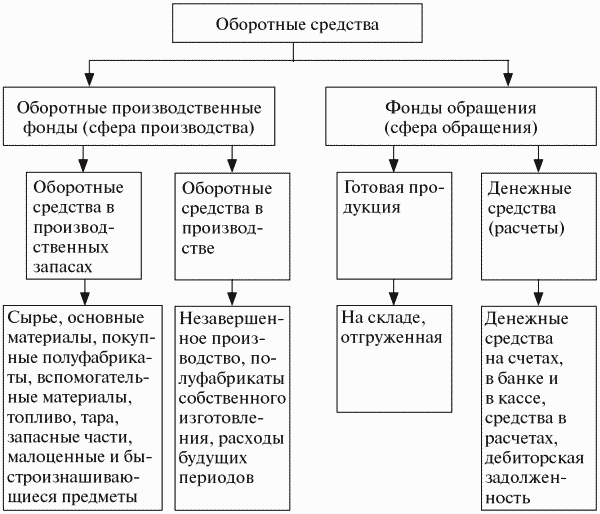 Рисунок 1.1 – Состав и структура оборотных средствПримечание –Источник: собственная разработкаОборотные средства организации призваны обеспечить непрерывное их движение на всех стадиях кругооборота с тем, чтобы удовлетворять потребности производства в денежных и материальных ресурсах, обеспечивать своевременность и полноту расчетов, повышать эффективность использования оборотных средств. Оборотные средства торговой организации классифицируют по трем принципам: организации, источнику формирования, характеру использования. По принципу организации оборотных средств подразделяют на нормируемые и ненормируемые. Экономическая необходимость деления оборотных средств на нормируемые и ненормируемые вытекает из основных принципов финансов – плавности, хозяйственного расчёта, наличия финансовых резервов.К нормируемым средствам относят те оборотные средства, которые обеспечивают непрерывность производства и способствуют эффективному использованию ресурсов. Это производственные запасы, расходы будущих периодов, незавершенное производство, готовая продукция на складе, а также денежные средства в кассе и в пути. Нормируемые оборотные средства определяются финансовым планом торговой организации и зависят от отрасли организации. В розничной торговле это средства, вложенные в товары текущего хранения, находящиеся в организации и в пути, тару, расходы будущих периодов, топливо и горючее, материалы для хозяйственных нужд, денежные средства в кассах и в пути, товары отгруженные, расчетные документы на которые не сданы в банк на инкассо в пределах установленного срок.В практике планирования, учета и анализа оборотный капитал группируется по следующим признакам:а) в зависимости от функциональной роли в процессе производства - оборотные производственные фонды (средства) и фонды обращения;б) в зависимости от практики контроля, планирования и управления - нормируемые оборотные средства и ненормируемые оборотные средства;в) в зависимости от источников формирования оборотного капитала - собственный оборотный капитал и заемный оборотный капитал;г) в зависимости от ликвидности (скорости превращения в денежные средства) - абсолютно ликвидные средства, быстро реализуемые оборотные средства, медленно реализуемые оборотные средства;д) в зависимости от степени риска вложения капитала - оборотный капитал с минимальным риском вложений, оборотный капитал с малым риском вложений, оборотный капитал со средним риском вложений, оборотный капитал с высоким риском вложений;е) в зависимости от стандартов учета и отражения в балансе организации - оборотные средства в запасах, денежные средства, расчеты и прочие активы;ж) в зависимости от материально-вещественного содержания – предметы труда (сырье, материалы, топливо, незавершенное производство и др.), готовая продукция и товары, денежные средства в расчетах.Деление оборотного капитала по функциональному признаку на оборотные фонды и фонды обращения необходимо для раздельного учета и анализа времени пребывания оборотных средств и процессе производства и обращения [1, с. 116].В составе оборотных средств можно выделить по степени их ликвидности (скорости превращения в наличные деньги) быстрореализуемые (высоколиквидные) и медленно реализуемые (низко ликвидные) средства или активы. Первоклассными ликвидными средствами, т.е. находящимися в немедленной готовности для расчётов, являются денежные средства в кассе или на расчётном счёте. К быстрореализуемым активам относятся также краткосрочные финансовые вложения, реальная дебиторская задолженность, товары, приобретённые с целью перепродажи. Медленно реализуемыми оборотными средствами являются незавершенное производство, залежалые товары на складе, сомнительная задолженность. По степени финансового риска эта группа наименее привлекательна с позиции вложения капитала [18, с. 45].Собственные оборотные средства формируются за счет собственного капитала организации (уставный капитал, резервный капитал, накопленная прибыль и др.). Обычно величина собственного капитала определяется как разность между собственными средствами и внеоборотными активами. Для нормальной обеспеченности хозяйственной деятельности оборотными средствами величина их устанавливается в пределах 1/3 величины собственного капитала. Собственные оборотные средства находятся в режиме постоянного пользования.Потребность организации в собственном оборотном капитале является объектом планирования и отражается в его финансовом плане.Заемные оборотные средства формируются в форме банковских кредитов, а также кредиторской задолженности. Они предоставляются организации во временное пользование. Одна часть платная (кредиты и займы), другая - бесплатная (кредиторская задолженность). Потребность организации в заемных оборотных средствах также является объектом планирования и отражается в бизнес - плане (стратегия финансирования) [1, с. 117].Привлечённые оборотные средства - средства целевого финансирования для их использования по прямому назначению.К привлеченным организацией в хозяйственный оборот средствам относится кредиторская задолженность - по существу, бесплатный денежный ресурс, возникающий вследствие существующего порядка оплаты готовой продукции и услуг.В отличие от устойчивых пассивов, кредиторская задолженность - не планируемый источник формирования оборотных средств.Однако в большинстве случаев кредиторская задолженность возникает в результате нарушения расчетно-платежной дисциплины и вследствие несоблюдения организацией сроков оплаты продукции и расчетных документов.В условиях рыночной экономики управление экономическими ресурсами организации приобретает приоритетное значение. Управление оборотным капиталом является неотъемлемой частью системы управления организацией. В его рамках происходит решение вопросов, связанных с определением величины и оптимальной структуры оборотных средств, источников их формирования, организацией текущего и перспективного управления оборотным капиталом. От состояния оборотного капитала, скорости его обращения зависят многие показатели хозяйственной деятельности, ее финансовое состояние, а, следовательно, и финансовая устойчивость, платежеспособность и ликвидность.Оборотные средства и политика в отношении управления этими активами важны, прежде всего, с позиции обеспечения непрерывности и эффективности текущей деятельности организации.Управление оборотными средствами состоит в минимизации их количества при обеспечении непрерывности процессов производства. Это означает, что оборотные средства организаций должны быть распределены по всем стадиям кругооборота в соответствующей форме и в минимальном, но достаточном объеме.Главной целью управления активами является обеспечение нужного объема оборотных средств на основе привлечения и рационального использования их источников.Результатом эффективного управления оборотными активами является рост объема денежных средств, которые могут использоваться в виде оборотных активов или вложений[10, с. 14].Различают оперативное и стратегическое управление оборотными средствами организации.Основная задача оперативного управления оборотными средствами - это поддержание такого уровня оборотных средств, который обеспечивает получение максимальной прибыли при допустимых показателях ликвидности и финансового риска.Политика стратегического управления оборотными средствами состоит в определении их величины, формировании рациональной структуры, и источников финансирования.Стратегия управления оборотными средствами является частью общей стратегии управления активами и пассивами организации. Она заключается в создании необходимого уровня и состава оборотных средств, оптимизации самого процесса их обращения. Создание стратегии управления оборотными средствами сводится к изучению и более детальному анализу отдельных элементов структуры оборотных активов, созданию стратегии управления конкретным элементом с учетом особенностей жизненного цикла рассматриваемой организации, образованию общей стратегии управления оборотными активами.От стратегии управления оборотными средствами, которая реализуется в организации, в значительной степени зависят основные условия работы организации с поставщиками, подрядчиками и другими контрагентами. От эффективности такой политики в значительной степени зависят страховые резервы организации.Выделяют три главных стратегии управления оборотными средствами организации: агрессивная, умеренная и консервативная.Консервативная стратегия предполагает сдерживание роста активов, следовательно, удельный вес текущих активов в общем объеме активов оказывается низким, а период оборота - коротким. Такую политику организации ведут либо в условиях чёткой определенности ситуации на рынке, когда они уверены в объеме продаж, сроках платежей и поступлений, необходимом уровень запасов, точном периоде их потребления, и прочих факторах, либо же в условиях строгой экономии.Такая политика управления активами обеспечивает высокую рентабельность активов, однако несет в себе высокий риск возникновения так называемой технической неплатежеспособности, если возникнет непредвиденная ситуация при продаже продукции или в случае ошибок в расчетах.Признаком консервативной политики управления текущими пассивами является отсутствие или довольно низкий удельный вес краткосрочного кредитования в общей сумме всех пассивов организации. Все активы тогда финансируются за счет только постоянных пассивов - долгосрочных займов и кредитов и собственных средств (рис. 1.2).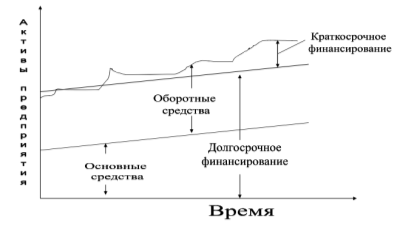 Рисунок 1.2 – Консервативная модель управления активами и пассивамиПримечание – Источник: [10, c.15].Как видно из рисунка 1.2, удельный вес текущих оборотных активов относительно низок. Следовательно, доля краткосрочного кредитования в общей структуре пассивов организации невелика. За счет краткосрочных кредитных ресурсов покрывается только некоторая часть активов организации. Остальная часть активов покрывается за счет постоянных пассивов. Эта политика имеет смысл лишь при условии четкой организации взаиморасчетов, предсказуемых объемов продаж, налаженных связей с поставщиками материалов и сырья[10, c.14-15].Умеренная стратегия направлена на удовлетворение текущей потребности в оборотных средствах и создание нормального уровня страховых резервов. При этой стратегии обеспечивается средний уровень соотношения между уровнем риска и показателем эффективности использования денежных ресурсов.Организация занимает промежуточную позицию, при которой текущие активы составляют около половины всех активов организации, срок оборачиваемости оборотных средств имеет среднюю длительность. Умеренная политика управления активами представляет собой некий компромисс между консервативной и агрессивной моделью.В таком случае и риск технической неплатежеспособности, и рентабельность активов находятся на среднем уровне.Для умеренной политики управления текущими пассивами характерно наличие так же среднего уровня краткосрочного кредитования в общей сумме пассивов организации.Выбор соответствующих источников финансирования оборотных активов в итоге определяет соотношение между эффективностью использования капитала и риском платежеспособности и финансовой устойчивости организации. С учетом перечисленных факторов и строится политика управления финансированием активов.Если при сложившимся уровне краткосрочных финансовых обязательств будет наблюдаться рост доли оборотных активов, которые финансируются за счет долгосрочных заемных средств и собственного капитала, то будет увеличиваться финансовая устойчивость организации, но также будет и уменьшаться эффект финансового рычага и увеличиваться средневзвешенная стоимость капитала в общем. Последнее обусловлено тем, что ставка процентов по долгосрочным займам выше, чем по краткосрочным ввиду большего их риска.Если при неизменном участии долгосрочных займов и собственного капитала в формировании оборотных активов будет увеличиваться сумма краткосрочных финансовых обязательств, тогда может снижаться общая средневзвешенная стоимость капитала. В таком случае может быть достигнуто более эффективное использование собственного капитала (за счет увеличения эффекта финансового рычага), но также и будет снижаться платежеспособность и финансовая устойчивость организации - за счет увеличения размера текущих обязательств и роста частоты выплат долгов (рис. 1.3).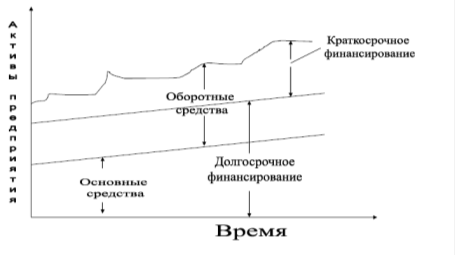 Рисунок 1.3 – Умеренная модель управления оборотными активамиПримечание – Источник: [10, c.16].В данном случае долгосрочные пассивы непосредственно покрывают постоянный оборотный капитал и в большей мере переменный оборотный капитал. Объем краткосрочного финансирования относительно невелик[10, c. 16-17].Агрессивная стратегия управления заключается в минимальном уровне всех форм страховых резервов по конкретным видам активов. В случаях отсутствия сбоев в процессе операционной деятельности эта стратегия обеспечивает самый высокий показатель эффективности использования оборотных средств.Организация не ставит ограничений в приросте текущих активов, имеет значительный объем денежных средств, запасов готовой продукции и сырья, существенный размер дебиторской задолженности - в таком случае удельный вес текущих активов в объеме всех активов довольно высок, а период оборота оборотных средств довольно длителен.Эта политика управления текущими активами не сможет обеспечивать повышенную рентабельность активов, однако практически исключает вопрос увеличения риска технической неплатежеспособности.Агрессивной модели управления активами соответствует агрессивная модель управления источниками их образования - пассивами, когда в их общей сумме преобладают прежде всего краткосрочные кредиты. Таким образом в организации повышается уровень эффекта финансового рычага. Затраты организации на оплату процентов по кредитам увеличиваются, что уменьшает рентабельность и вызывает риск потери ликвидности (рис. 1.4).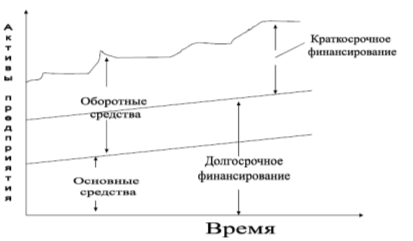 Рисунок 1.4 – Агрессивная модель управления активами и пассивамиПримечание – Источник: [10, c.18].Как видно из рисунка 1.4, чем большая доля краткосрочных кредитов участвует в финансировании постоянных активов, тем агрессивнее финансовая политика организации. Также можно выделить следующие стратегии управления оборотными средствами:1) стратегия минимизации периода оборота оборотных средств. Эта стратегия оптимальна для рынка с низким уровнем неопределенности. Применяя такую стратегию, организации стараются получать от покупателей продукции оплату как можно раньше, минимизируя при этом уровень дебиторской задолженности. При четко отлаженной системе отгрузок и поставок, бесперебойно организованном производстве, дисциплинированных потребителях, оплачивающих продукцию своевременно, и других идеальных условиях такая стратегия ведет к росту прибыли фирмы.2) стратегия минимизации риска. Применяя такую стратегию, организация стимулирует покупателя, предлагая значительные отсрочки платежей при приобретении товаров и услуг организации. Это приведет к увеличению уровня дебиторской задолженности. В качестве компенсации дополнительных издержек организации, которая придерживается данной стратегии, в результате получит минимальный риск, связанный с проблемами поставщиков и колебаниями рынка в целом.Все описанные выше стратегии практически никогда не применяются в чистом виде. Оптимальное решение находится где-то между ними и зависит непосредственно от особенностей функционирования каждой организации [10, c.18-20].Проанализировав вышесказанное можно сделать вывод, что от состояния оборотных средств во многом зависит эффективность деятельности организации. Недостаток оборотных ресурсов парализует деятельность организации: прерывает цикл производства, и в конечном счете может привести к невозможности выплат по обязательствам и, в свою очередь, привести к банкротству.Организации целесообразно придерживаться комплексной политики управления оборотными средствами, которая предполагает интегрированное управление как текущими активами, так и текущими пассивами.Таким образом, сущность оборотных средств определяется их экономической ролью и необходимостью обеспечения воспроизводственного цикла.Оборотные средства – это средства, обслуживающие процесс хозяйственной деятельности, участвующие одновременно и в процессе производства, и в процессе реализации продукции.Основное назначение оборотных средств состоит в обеспечении непрерывности и ритмичности процессов производства и обращения продукции.Оборотные средства представляют собой совокупность денежных средств, вложенных в оборотные фонды и фонды обращения.В практике планирования, учета и анализа оборотный капитал группируется по следующим признакам:а) в зависимости от функциональной роли в процессе производства – оборотные производственные фонды (средства) и фонды обращения;б) в зависимости от практики контроля, планирования и управления – нормируемые оборотные средства и ненормируемые оборотные средства;в) в зависимости от источников формирования оборотного капитала – собственный оборотный капитал и заемный оборотный капитал;г) в зависимости от ликвидности (скорости превращения в денежные средства) – абсолютно ликвидные средства, быстро реализуемые оборотные средства, медленно реализуемые оборотные средства;д) в зависимости от степени риска вложения капитала – оборотный капитал с минимальным риском вложений, оборотный капитал с малым риском вложений, оборотный капитал со средним риском вложений, оборотный капитал с высоким риском вложений;е) в зависимости от стандартов учета и отражения в балансе организации – оборотные средства в запасах, денежные средства, расчеты и прочие активы;ж) в зависимости от материально-вещественного содержания – предметы труда (сырье, материалы, топливо, незавершенное производство и др.), готовая продукция и товары, денежные средства в расчетах.Выделяют три главных стратегии управления оборотными средствами организации: агрессивная, умеренная и консервативная.Организации, выбирающая стратегию управления, целесообразно придерживаться комплексной политики управления оборотными средствами, которая предполагает интегрированное управление как текущими активами, так и текущими пассивами.Также, проанализировав вышесказанное можно сделать вывод, что от состояния оборотных средств во многом зависит эффективность деятельности организации. Недостаток оборотных ресурсов парализует деятельность организации: прерывает цикл производства и, в конечном счете, может привести к невозможности выплат по обязательствам и, в свою очередь, привести к банкротству.1.2 Показатели состояния и эффективности использования оборотных средств в системе показателей финансовой устойчивости организации Эффективность деятельности субъекта хозяйствования характеризует его финансовое состояние. Финансовое состояние – это критерий деловой активности и финансовой устойчивости коммерческой организации. Финансовое состояние характеризуется системой показателей, отражающих процесс формирования и использования финансовых ресурсов.Наиболее часто в экономической литературе финансовое состояние организации характеризуется, как способность субъекта хозяйствования бесперебойно финансировать свою деятельность. Исходя из этого, выделяют три вида финансового состояния организации: устойчивое, неустойчивое и кризисное [12, с. 194].Финансовая устойчивость организации – это способность функционировать и развиваться, сохранять равновесие своих активов и обязательств в изменяющейся внутренней и внешней среде, гарантирующее ей постоянную платежеспособность и инвестиционную привлекательность в граница допустимого уровня риска.Устойчивое финансовое состояние является необходимым условием эффективной деятельности субъекта хозяйствования. Финансовое состояние организации и его устойчивость во многом зависят от оптимальности структуры источников капитала (соотношения собственных и заемных средств) и от оптимальности структуры активов организации, и в первую очередь – от соотношения основного и оборотного капиталов, а также от уравновешенности активов и обязательств организации.Предварительная оценка финансовой устойчивости организации  осуществляется на основании данных бухгалтерского баланса. На данной стадии анализа формируется первоначальное представление о деятельности организации, выявляются изменения в составе имущества организации и их источниках, устанавливаются взаимосвязи между показателями. Анализ финансового состояния организации включает следующие последовательные этапы:анализ финансовых результатов деятельности организации;анализ изменений имущественного положения организации;анализ платежеспособности и ликвидности организации;анализ финансовой устойчивости организации;анализ эффективности использования капитала;оценка вероятности риска банкротства. Источниками информации для оценки финансового состояния являются:бухгалтерский баланс;отчет о прибылях и убытках;отчет об изменении собственного капитала;отчет о движении денежных средств;отчет об использовании целевого финансирования [12, с.195].В Республике Беларусь порядок проведения анализа финансового состояния и платежеспособности субъектов хозяйствования регулируется Инструкцией о порядке расчета коэффициентов платежеспособности и проведения анализа финансового состояния и платежеспособности субъектов хозяйствования, утвержденный постановлением Министерства финансов и Министерства экономики Республики Беларусь от 27.12.2011 г. № 140/206 (в редакциипостановления Министерства финансов и Министерством экономики Республики Беларусь от 22 февраля 2016 г. № 9/10)[17].Прежде чем оценить финансовое состояние организации, проводят анализ финансовых результатов деятельности субъекта хозяйствования.Анализ финансовых результатов – сравнение на начало и конец отчетного года, в динамике лет полученных результатов, сравнение с базовыми и отраслевыми показателями; принятие управленческих решений, направленных на повышение эффективности производства.Порядок анализа финансовых результатов:1. Определение фактического финансового результата отчетного года и сравнение его с планом и предыдущим периодом для определения динамики;2. Анализ прибыли (убыток) по видам деятельности;3. Определение показателей рентабельности [12, с.196].Оценка ликвидности и платежеспособности организации характеризует возможность организации своевременно и в полном объеме производить расчеты по своим краткосрочным обязательствам. Ликвидность и платежеспособность – важнейшие характеристики деятельности организации: Ликвидность – это способность любого актива организации трансформироваться в денежные средства. У ликвидного организации сумма оборотных активов превышает краткосрочные обязательства. Платежеспособность означает наличие у организации денежных средств и их эквивалентов, достаточных для расчетов по кредиторской задолженности, требующей немедленного погашения. Организация может быть ликвидной, но неплатежеспособной и наоборот.Ликвидность может оцениваться с помощью ряда абсолютных и относительных показателей. Для качественной оценки ликвидности организации, кроме расчета абсолютных и относительных показателей, необходимо оценить ликвидность баланса. Состав краткосрочных пассивов можно разделить на обязательства различной степени срочности. Исходя из этого, методом оценки ликвидности на стадии предварительного анализа является сопоставление определенных элементов актива и пассива между собой. Для этого обязательства организации делятся в зависимости от степени их срочности, а активы – по степени ликвидности. Обязательства организации, характеризующиеся наибольшей срочностью (те обязательства, срок оплаты по которым наступает в текущем месяце) оцениваются относительно величины активов, которые обладают наибольшей ликвидностью (к ним относятся денежные средства и быстро реализуемые ценные бумаги). Часть срочных обязательств в данном случае, которые остаются необеспеченными, должна уравновешиваться активами с меньшей ликвидностью, к которым относится дебиторская задолженность организации с устойчивым финансовым положением, а также запасы товарно-материальных ценностей. Иные обязательства краткосрочного характера соотносятся со следующими активами: готовая продукция, производственные запасы и другие[14, c.102].Ликвидность предполагает способность организации переводить активы в наличные и безналичные денежные средства, т.е. в ликвидные средства. Процесс перевода активов в ликвидные средства возможен как без потери, так и с потерей балансовой стоимости активов. Можно сказать, что ликвидность – одна из наиболее важных характеристик финансового состояния организации, которая определяет возможность для организации своевременно выполнять свои обязательства и, по сути, является одним из показателей банкротства. Главная задача оценки ликвидности баланса – определить величину покрытия обязательстворганизации его активами, срок превращения которых в денежную форму (ликвидность) соответствует сроку погашения обязательств (срочности возврата). Анализ ликвидности баланса заключается в сравнении средств по активу, сгруппированных по степени ликвидности, расположенных в порядке ее убывания, с обязательствами по пассиву, сгруппированными по срокам погашения в порядке их возрастания.Платежеспособность организации выражается такими показателями как сумма денежных средств на расчетных счетах, кассе организации. Наличие достаточной платежеспособности является важным показателем кредитоспособности и инвестиционной привлекательности организации, как способной вовремя погасить обязательства за счет денежных ресурсов, образованных в результате основной деятельности[14, c.103].Рассмотрим показатели платежеспособности, приведенные в таблице 1.1.Таблица 1.1 – Показатели платежеспособности организации Примечание – Источник: [16].1. Коэффициент текущей ликвидности (Кт.л.) – характеризует общую обеспеченность субъекта хозяйствования краткосрочными активами для погашения краткосрочных обязательств.  Данный показатель показывает, сколько рублей оборотных средств (текущих активов) приходится на один рубль текущей краткосрочной задолженности (текущих обязательств). 2. Коэффициент обеспеченности собственными оборотными средствами (Ксос) – характеризует наличие у субъекта хозяйствования собственных оборотных средств, необходимых для его финансовой устойчивости. Этот показатель выявляет, какая сумма оборотных средств остается в распоряжении организации после расчетов по краткосрочным обязательствам, то есть характеризует свободу маневра и финансовой устойчивости организации. 3. Коэффициент абсолютной ликвидности (платежеспособности) (Ка.л.) – является наиболее жестким критерием ликвидности организации и показывает какая часть краткосрочных заемных обязательств может быть погашена немедленно за счет имеющихся средств Также, рассмотрим показатели ликвидности активов организации, приведенные в таблице 1.2Таблица 1.2 – Показатели ликвидности активоворганизации Примечание – Источник: [16].1. Коэффициент быстрой ликвидности (Кб.л.) – уточняет характеристику текущей ликвидности за счет того, что в расчет не берется наименее ликвидная часть оборотных активов – производственные запасы.Логика такого исключения состоит не только в меньшей ликвидности производственных запасов, но и, что гораздо важнее, в том, что денежные средства, вырученные в результате вынужденной реализации производственных запасов, будут существенно ниже расходов по их приобретению. 2. Коэффициент промежуточной ликвидности (Кпр.л) характеризует ожидаемую платежеспособность на период, равный средней продолжительности одного оборота дебиторской задолженности. Он рассчитывается на начало и конец отчетного периода как отношение наиболее ликвидных и быстро реализуемых активов к величине краткосрочных (текущих) обязательств.К высоколиквидным активам субъекта хозяйствования относятся денежные средства и их эквиваленты, а также краткосрочные финансовые вложения. К наиболее труднореализуемым активам – основные средства и нематериальные активы [16].В системе мер, направленных на повышение эффективности работы организации и укрепление его финансового состояния, важное место занимают вопросы рационального использования оборотных средств. Проблема улучшения использования оборотных средств стала еще более актуальной в условиях формирования рыночных отношений. Интересы организации требуют полной ответственности за результаты своей производственно-хозяйственной деятельности. Поскольку финансовое положение организаций находится в прямой зависимости от состояния оборотных средств и предполагает соизмерение затрат с результатами хозяйственной деятельности и возмещение затрат собственными средствами, организации заинтересованы в рациональной организации оборотных средств – организации их движения с минимально возможной суммой для получения наибольшего экономического эффекта.Оборотные средства обеспечивают непрерывность процесса производства и сбыта продукции, осуществление общего управления организацией, используя в финансовой деятельности. Их характерная особенность – скорость оборота, влияющая на продолжительность производственно-финансового цикла – периода полного оборота всей суммы оборотных активов, в процессе, которого происходит изменение их материально-вещественной формы.В анализе оборотных активов особое значение уделяется их оборачиваемости, т.е. скорости оборота. Показатели оборачиваемости оборотных активов в виде коэффициентов, отражающих количество оборотов, совершенных активами, а также в виде показателей средней продолжительности их одного оборота (в днях). Показатели оборачиваемости характеризуют эффективность использования оборотных активов и определяются по каждой статье раздела II бухгалтерского баланса и по его итогу.Под оборачиваемостью оборотных средств понимается длительность одного полного кругооборота средств с момента превращения оборотных средств в денежной форме в производственные запасы и до выхода готовой продукции и ее реализации. Кругооборот средств завершается зачислением выручки на счет организации [23, с. 146].Эффективное использование оборотных средств предполагает решение следующих актуальных задач:1. Определение средних остатков сырья, материалов, незавершенного производства, готовой продукции, дебиторской задолженности и др.;2. Определение оборачиваемости и длительности одного оборота;3. Количественное определение влияния факторов на изменение показателей оборачиваемости и длительности одного оборота;4. Расчет высвобождения оборотного капитала за счет ускорения оборачиваемости и сокращения длительности одного оборота;5. Расчет показателя рентабельности оборотных активов;6. Расчет резервов ускорения оборачиваемости оборотных средств.Эффективность использования оборотных средств характеризуется системой экономических показателей: коэффициент оборачиваемости, коэффициент оборачиваемости в днях и коэффициент загрузки.Коэффициент оборачиваемости вычисляется как отношение объема реализованной продукции к среднему остатку оборотных средств. Он рассчитывается по следующей формуле:Коб = ,                                                  (1.3)где Коб – коэффициент оборачиваемости;      Рп – объем реализованной продукции, р.; – средний остаток оборотных средств, р.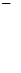 Коэффициент оборачиваемости показывает число оборотов, совершаемых оборотными средствами за определенный период. Чем выше при данных условиях коэффициент оборачиваемости, тем лучше используются оборотные средства [17].Оборачиваемость оборотных средств неодинакова на организациях как одной, так и различных отраслей экономики, что зависит от организации производства и сбыта продукции, размещения оборотных средств и других факторов [15, c.124].Ускорение оборачиваемости оборотных средств (активов) уменьшает потребность в них, позволяет организации высвобождать часть оборотных средств либо для производственных или долгосрочных производственных нужд организации (абсолютное высвобождение), либо для дополнительного выпуска продукции.В результате ускорения оборота высвобождаются вещественные элементы оборотных средств, меньше требуется запасов сырья, материалов, топлива, заделов незавершенного производства, а, следовательно, высвобождаются и денежные ресурсы. Высвобожденные денежные ресурсы откладываются на расчетном счете организации, в результате чего улучшается финансовое состояние, укрепляется платежеспособность.Скорость оборота средств – это комплексный показатель организационно-технического уровня производственно-хозяйственной деятельности. Увеличение числа оборотов достигается за счет сокращения времени производства и времени обращения. Время производства обусловлено технологическим процессом и характером применяемой техники. Чтобы его сократить, надо совершенствовать его технологию, механизировать и автоматизировать труд.Сокращение времени обращения также достигается развитием специализации и кооперации, улучшением прямых межхозяйственных связей, ускорением перевозок, документооборота и расчетов.В процессе анализа эффективности использования оборотных средств широко используется показатель времени оборота, т.е. длительности одного оборота, измеряемой в днях формула: Доб = ,                                                  (1.4)где Доб – длительность одного оборота, в днях;       Т –  количество дней в отчетном периоде; Коб– коэффициент оборачиваемости.Оборачиваемость в днях позволяет судить о том, в течение какого времени оборотные средства проходят все стадии кругооборота на данном предприятии. Чем выше оборачиваемость в днях, тем меньше денежных средств необходимо организации, тем экономнее используются финансовые ресурсы. При очень высокой оборачиваемости возрастает риск неплатежей и сбоев в поставках сырья, материалов, комплектующих изделий[2, с. 149].Коэффициент загрузки оборотных средств определяется как отношение среднегодового остатка оборотных средств к объему реализованной продукции по формуле:                                                       КЗ = ,                                                      (1.5)где КЗ – коэффициент загрузки, р.Рп – объем реализованной продукции, р.; – средний остаток оборотных средств, р.Он является обратным значением к коэффициенту оборачиваемости. Поскольку он идентифицирует сумму оборотных средств, которые были затрачены для производства и продажи продукции в эквиваленте на один рубль, то для оценки параметра применяется в комплексе с коэффициентом оборачиваемости.Коэффициент загрузки оборотных средств включает в себя такие показатели, как стоимость продукции, которая была продана, и ценность оборотных средств, определенная за временной период, являющийся базовым в проведении расчетных операций [2, c.150].Кроме указанных показателей также может быть использован показатель отдачи оборотных средств, рассчитываемый по формуле:Котдачи = ,                                               (1.6)где П – прибыль от реализации продукции организации, тыс. р.; – средний остаток оборотных средств, р.Показатели оборачиваемости оборотных средств могут исчисляться по всем оборотным средствам, участвующим в обороте, и по отдельным элементам. Изменение оборачиваемости средств является путем сопоставления фактических показателей с плановыми или показателями предшествующего периода. В результате сравнения показателей оборачиваемости оборотных средств является ее ускорение или замедление.При ускорении оборачиваемости оборотных средств из оборота высвобождаются материальные ресурсы и источники их образования, при замедлении - в оборот вовлекаются дополнительные средства.Высвобождение оборотных средств вследствие ускорения их оборачиваемости может быть абсолютным и относительным.Абсолютное высвобождение имеет место, если фактические остатки оборотных средств меньше норматива или остатков предшествующего периода при сохранении или превышении объема реализации за рассматриваемый период.Относительное высвобождение оборотных средств имеет место в тех случаях, когда ускорение их оборачиваемости происходит одновременно с ростом производственной программы организации, причем темп роста объема производства опережает темп роста остатков оборотных средств.Эффективность использования оборотных средств зависит от многих факторов, которые можно разделить на внешние, оказывающие влияние вне зависимости от интересов организации, и внутренние, на которые организация может и должно активно влиять. К внешним факторам можно отнести такие, как общеэкономическая ситуация, налоговое законодательство, условия получения кредитов и процентные ставки по ним, возможность целевого финансирования, участие в программах, финансируемых из бюджета. Эти и другие факторы определяют рамки, в которых организация может манипулировать внутренними факторами рационального движения оборотных средств.На современном этапе развития экономики к основным внешним факторам, влияющим на состояние и использование оборотных средств, можно отнести такие, как кризис неплатежей, высокий уровень налогов, высокие ставки банковского кредита.Кризис сбыта произведенной продукции и неплатежи приводят к замедлению оборота оборотных средств.Следовательно, необходимо выпускать ту продукцию, которую можно достаточно быстро и выгодно продать, прекращая или значительно сокращая выпуск продукции, не пользующейся текущим спросом. В этом случае кроме ускорения оборачиваемости предотвращается рост дебиторской задолженности в активах организации [2, с. 158].Таким образом, на основании вышеизложенного, можно отметить, что в системе мер, направленных на повышение эффективности работы организации и укрепление его финансового состояния, важное место занимают вопросы рационального использования оборотных средств.Под оборачиваемостью оборотных средств понимается длительность одного полного кругооборота средств с момента превращения оборотных средств в денежной форме в производственные запасы и до выхода готовой продукции и ее реализации. Кругооборот средств завершается зачислением выручки на счет организации.Эффективность использования оборотных средств характеризуется системой экономических показателей: коэффициент оборачиваемости, коэффициент оборачиваемости в днях и коэффициент загрузки.Эффективность использования оборотных средств зависит от многих факторов, которые можно разделить на внешние, оказывающие влияние вне зависимости от интересов организации, и внутренние, на которые организация может и должно активно влиять. К внешним факторам можно отнести такие, как общеэкономическая ситуация, налоговое законодательство, условия получения кредитов и процентные ставки по ним, возможность целевого финансирования, участие в программах, финансируемых из бюджета. Эти и другие факторы определяют рамки, в которых организация может манипулировать внутренними факторами рационального движения оборотных средств.На современном этапе развития экономики к основным внешним факторам, влияющим на состояние и использование оборотных средств, можно отнести такие, как кризис неплатежей, высокий уровень налогов, высокие ставки банковского кредита.Оборотные средства обеспечивают непрерывность процесса производства и сбыта продукции, осуществление общего управления организацией, используя в финансовой деятельности. Их характерная особенность – скорость оборота, влияющая на продолжительность производственно-финансового цикла – периода полного оборота всей суммы оборотных активов, в процессе, которого происходит изменение их материально-вещественной формы.В анализе оборотных активов особое значение уделяется их оборачиваемости, т.е. скорости оборота. Показатели оборачиваемости оборотных активов в виде коэффициентов, отражающих количество оборотов, совершенных активами, а также в виде показателей средней продолжительности их одного оборота (в днях). Показатели оборачиваемости характеризуют эффективность использования оборотных активов и определяются по каждой статье раздела II бухгалтерского баланса и по его итогу.Эффективность использования оборотных средств характеризуется системой экономических показателей: коэффициент оборачиваемости, коэффициент оборачиваемости в днях и коэффициент загрузки.2 АНАЛИЗ СОСТОЯНИЯ ОБОРОТНЫХ СРЕДСТВ ООО «МАРКО-ГОМЕЛЬ» И ЕГО ФИНАНСОВОЙ УСТОЙЧИВОСТИ2.1 Организационно-экономическая характеристика ООО «Марко-ГомельОбщество с ограниченной ответственностью «Марко-Гомель»  (в дальнейшем ООО «Марко-Гомель») было зарегистрировано Гомельским городским исполнительным комитетом 27.06.1997 г. вЕдином государственном регистре юридических лиц и индивидуальных предпринимателей.ООО «Марко-Гомель» является юридическим лицом согласно законодательству Республики Беларусь, имеет самостоятельный баланс, может от своего имени приобретать имущественные и личные неимущественные права и нести обязанности, быть истцом и ответчиком в суде, открывать расчетный, валютный и другие счета в банках, иметь печать со своим наименованием.Для обозначения своей продукции ООО «Марко-Гомель» разрабатывает и использует собственный товарный знак в порядке, установленном законодательством. Имущество Общества является собственностью ООО «Марко-Гомель». Общество несет ответственность по своим обязательствам любым принадлежащим ему имуществом.Основной целью деятельности Общества является извлечение прибыли в процессе осуществления хозяйственной деятельности, связанной с розничной торговлей товарами народного потребления, а именно торговлей обувью отечественного производства (мужская, женская, детская обувь).Холдинг «Белорусская кожевенно-обувная компания «Марко» - один из самых крупных производителей обуви среди стран СНГ. В состав холдинга входят организации, специализирующиеся на производстве:обуви -  общество с ограниченной ответственностью «Управляющая компания холдинга «Белорусская кожевенно-обувная компания «Марко», открытое акционерное общество «Красный Октябрь», унитарное производственное предприятие «Вердимар»;сумок и кожгалантереи - унитарное производственное предприятие «ВитМа»;меха и швейных изделий из него - унитарное предприятие «Витебский меховой комбинат»;Органом управления ООО «Марко-Гомель» является общее собрание учредителей, которое является высшим органом управления.Основной целью деятельности Общества является извлечение прибыли в процессе осуществления хозяйственной деятельности, связанной с розничной торговлей товарами народного потребления, а именно торговлей обувью отечественного производства (мужская, женская, детская обувь).Торговая сеть "Марко" постоянно расширяется. На сегодняшний день в Беларуси насчитывается 90 магазинов  "Марко", а в г. Гомеле, по состоянию на 01.01.2021 г., торговая сеть ООО «Марко-Гомель» имеет 4 фирменных магазинов «Marko».Организационная структура управления строится на основе выделения различных составляющих. На рисунке 2.1 приведена схема построения организационной структуры ООО «Марко-Гомель», основанная на реализации необходимых функций. Организационная структура ООО «Марко-Гомель» – линейная.Рисунок 2.1 – Организационная структура ООО «Марко-Гомель»Примечание – Источник:собственная разработкаВ условиях ООО «Марко-Гомель» линейная организационная структура управления подразумевает, что руководители подразделений низших ступеней непосредственно подчиняются одному руководителю более высокого уровня управления и связаны с вышестоящей системой только через него. При такой организации управления, когда один руководитель отвечает за весь объем деятельности и передача управленческих решений каждому из подразделений одного уровня происходит только от одного начальника, в наибольшей степени осуществляется принцип единоначалия. Руководитель, таким образом, несет полную ответственность за результаты деятельности подчиненных ему подразделений. Доминирующим принципом построения линейной структуры служит вертикальная иерархия, обеспечивающая простоту и четкость подчинения.Основной проблемой функционирования организации в настоящее время является усиление конкуренции на профильном рынке, возникновение обширного числа конкурентов.В настоящее время действует большое число организаций, производящих обувь. К предприятиям-конкурентам можно отнести следующие: СООО«Белвест», ЗАО «Сивельга», ОАО «Shagovita», ОАО «Гродненская обувная фабрика «Неман», СЗАО «Отико», ООО «БелКожаСервис», «ЛеГранд», ОАО «Лидская обувная фабрика», ЧУП «Блик» и др.Проанализируем долю рынка, занимаемую магазином «Marko»в общем товарообороте города, результаты представим в таблице 2.1.Таблица 2.1 – Доля рынка, занимаемаяООО «Марко-Гомель» в розничном товарообороте г. Гомеля за 2016 - 2017   гг.Примечание – Источник: собственная разработка на основе данных приложения А.Исходя из данных, приведенных в таблице 2.1, невозможно не отметить положительную динамику увеличения розничного товарооборота ООО «Марко-Гомель», который в 2017 г. по сравнению с 2016 г. увеличился на 6,7% и составил 10 441,2 р., что говорит об эффективном ведении хозяйственной деятельности. Также можно заметить увеличение розничного товарооборота г. Гомеля, который в 2017 г. по сравнению с 2016 г. увеличился на 8,2 % и составил 2 176,8 р. Доля рынка снизилась на 0,01% и составила 0,48%Рассмотрим  динамику основных экономических  показателей деятельности ООО «Марко-Гомель» на основе данных отчета о прибылях и убыткахза 2015-2017 гг.(таблица 2.2).Таблица 2.2 - Динамика основных экономических показателей деятельности ООО «Марко-Гомель» за 2015-2017 гг., тыс. р.Окончание таблицы 2.2Примечание – Источник: собственная разработка на основе данных приложения Б.Согласно данным, приведенным в таблице 2.2, можно отметить, что ООО «Марко-Гомель» имеет постоянную тенденциюроста выручки от реализации на протяжении всего анализируемого периода. Так, в 2017 г. по сравнению с 2016 г. выручка от реализации продукции увеличилась на 10% , а в 2016 г. по сравнению с 2015 г. выручка увеличилась на 100,5% . Также можно заметить увеличение себестоимости реализованной продукции, которая в 2017 г. по сравнению с 2016 г. увеличилась на 2,4%. Это говорит о том, что увеличение себестоимости, происходящее за счет увеличения объема производства, влияет на увеличение выручки от реализации продукции. Отмечается снижение чистой прибыли, которая в 2017 г. по сравнению с 2016 г. снизилась на 1%, что на 85 тыс. р. меньше и составила 368 тыс. р.Конечным финансовым результатом деятельности организации является прибыль. В условиях перехода к рыночным отношениям в экономике прибыль является основным показателем оценки хозяйственной деятельности организации, так как в ней аккумулируются все доходы, расходы, потери, обобщаются результаты хозяйствования. По прибыли можно определить рентабельность, изучить эффективность функционирования организации. Прибыль является одним из источников стимулирования труда, производственного и социального развития организации, роста ее имущества, собственного капитала и т.д. В ходе анализа прибыли и рентабельности организации изучают динамику прибыли, чистой прибыли, уровня рентабельности, факторы, их определяющие.На основании данных таблицы 2.3 проанализировано формирование чистой прибыли ООО «Марко-Гомель»за 2015 – 2017 гг.Таблица 2.3 - Формирование чистой прибыли ООО «Марко-Гомель» за 2015 - 2017 гг.Окончание таблицы 2.3Примечание – Источник: собственная разработка на основе данных приложения Б	. Как видно из данных таблицы 2.3, в ООО «Марко-Гомель» наблюдаетсяпостоянная тенденция роста выручки от реализации на протяжении всего анализируемого периода. Так, в 2016 г. по сравнению с 2015 г. она увеличилась на 82,2% и в 2017 г. по сравнению с 2016 г. – на 10,0 %, что является позитивным моментом в деятельности организации. При этом росла и себестоимость реализованной продукции в 2015 – 2017 гг. Как положительное следует отметить, что в анализируемом периоде выручка от реализации росла быстрее себестоимости реализованной продукции. Таким образом, уровень себестоимости реализованной продукции увеличился в 2016 г. по сравнению с 2015 г. на 6,6 % к выручке от реализации, а в 2017 г. по сравнению с 2016 г. –наоборот уменьшился на 6,6% к выручке от реализации.Также, валовая прибыль в 2016 г. по сумме уменьшилась по сравнению с 2015 г. на 21,1 % при снижении ее уровня на 6,6 % к выручке от реализации, а в 2017 г. по сравнению с 2016 г.увеличение на 6,6% к выручке от реализации, что оценивается положительно.Таким образом, итоговая рентабельность в 2016 г. составила 8,83 % к выручке от реализации, что выше показателя 2015 г. на 3,34 % к выручке от реализации. Но в 2017 г. по сравнению с 2016 г. итоговая рентабельность снизилась на 1,79 % к выручке от реализации, а в 2017 г. по сравнению с 2015 г. итоговая рентабельность увеличилась  на 1,55 % к выручке от реализации что оценивается положительно. Следовательно, наиболее прибыльной хозяйственная деятельность ООО «Марко-Гомель» была в 2017 году. Аналогичная тенденция прослеживалась и в динамике чистой прибыли.Анализ финансового состояния ООО «Марко-Гомель» на основе показателей бухгалтерского баланса целесообразно начать с изучения структуры и динамики активов и источников их образования  в условиях данной организации. Рассмотримструктуру и динамику активов ООО «Марко-Гомель» (таблица 2.4)Таблица 2.4 – Структура и динамика имущества ООО «Марко-Гомель» за 2015-2017 гг., тыс. р.Окончание таблицы 2.4Примечание – Источник: собственная разработка на основе данных приложения В.Согласно данным, приведенным в таблице 2.4 можно отметить, что по состоянию на 31.12.2017 г. по сравнению с 2016 г. произошло снижение основных средств организации на 17,4%. Также можно заметить, что в 2017 по сравнению с 2016 г. произошло снижение запасов на 9,1%, что говорит и положительной тенденции развития организации. Стабильные показатели по строке «Запасы» могут подтвердить хорошую работу снабженцев, поддерживающих необходимый запас для производства. Что касается краткосрочной дебиторской задолженности, то за анализируемый период она имеет тенденцию на снижение, что является положительным моментом для организации. Это обусловлено тем, что приток финансовых ресурсов в бюджет организации возрастает, поэтому общий размер остатка по краткосрочной дебиторской задолженности уменьшается.Анализ кадрового потенциала работников ООО «Марко-Гомель» позволяет дать его качественную оценку.Рассмотрим  численность, состав и уровень образования кадрового состава ООО «Марко-Гомель» используя данные отчетов формы 6-т кадры  за 2014-2017 гг. (таблица 2.5).Таблица 2.5 – Численность, состав и уровень образования кадрового состава ООО «Марко-Гомель» за 2014-2017 гг.Примечание – Источник: собственная разработка на основе данных приложения Г.Из данных приведенных в таблице 2.5 можно сказать, что списочная численность работников в 2017 г. по сравнению с 2016 г. относительно стабильна и составляет 63 работника. По функциональному составу наибольшую долю в 2017 г. по сравнению с 2016 г. занимают руководители и рабочие, удельный вес которых составляет 15,9% и 82,5% соответственно. Также можно отметить, что в 2017 г. наибольшую долю в персонале составляют работники со средним специальным образованием, удельный вес которых составляет 81,5%. Возрастная структура построена на выделении работников в возрасте от 25-29,  от 32 до 39 и от 40 до 49 лет.Таким образом, на основании вышеизложенного, можно сказать, что финансовое положение  ООО «Марко-Гомель» относительное стабильное. За анализируемые периоды темпы роста выручки от реализации превышают темпы роста расходов на реализацию, что обуславливает получение значительной прибыли от реализации по итогам исследуемого периода. ООО «Марко-Гомель» имеет стабильную тенденцию на повышение выручки от реализации. Анализ кадрового потенциала работников ООО «Марко-Гомель» показал, что наибольший удельный вес имеют работники трудоспособного возраста, что оказывает положительное влияние на деятельность организации.2.2 Анализ состава, структуры и динамики оборотных средствЭффективность функционирования оборотных средств в организации рекомендуется анализировать и оценивать по различным стадиям их участия в производственном процессе при закупке, производстве и реализации, а также при переходе их с денежной формы на товарную и, наоборот, с товарной на денежную.Под структурой оборотных средств понимается соотношение между элементами в общей сумме оборотных средств. На структуру оборотных активов оказывают влияние особенности конкретного производства, снабжения, принятый порядок расчетов с покупателями и заказчиками. Изучение структуры является основой прогнозирования перспективных изменений в составе оборотных средств.Анализ оценки эффективности использования оборотного капитала начинается с общей оценки динамики состава и структуры оборотных средств хозяйствующего субъекта, изменения их на конец года по сравнению с началом года по данным бухгалтерского баланса. В этой ситуации используются приемы структурно-динамического анализа. Динамика состава оборотного капитала ООО «Марко-Гомель» за 2015 - 2017 гг., представлена в таблице 2.6.Таблица 2.6 – Динамика состава оборотного капитала ООО «Марко-Гомель» за 2015 г. - 2017 гг., на конец года, тыс. р. Примечание – Источник: собственная разработка на основе данных приложения В.Согласно данным, приведенным в таблице 2.6, можно заметить общее увеличение оборотных активов организации. Так, в 2016 г. по сравнению с 2015 г. произошло увеличение на 26,6%, а в 2017 г. по сравнению с 2016 г. на 1,4%. Также, в 2016 г. по сравнению с 2015 г. произошло увеличение запасов на 2 376 тыс. р. или на 40,5%, а в 2017 г. по сравнению с 2016 г. наоборот уменьшение на 235 тыс. р. или на 9,1%. Замечена тенденция снижения дебиторской задолженности организации. Так, в 2017 г. по сравнению с 2016 г. и с 2015 г. произошло снижение на 38 тыс. р. и 143 тыс. р. соответственно. Денежные средства и эквиваленты денежных средств также имеют тенденцию на увеличение, в 2017 г. по сравнению с 2016 г. произошло увеличение на 307 тыс. р. или на 255,8%. Увеличение или уменьшение остатков денежной наличности обуславливается уровнем несбалансированности денежных потоков. Превышение положительного денежного потока над отрицательным увеличивает остаток свободной наличности и наоборот, превышение оттоков над потоками приводит к нехватке денежных средств и увеличению потребности в кредите. Как дефицит, так и избыток денежных ресурсов отрицательно влияют на финансовое состояние организации.Далее проведем анализ динамики структуры оборотных активов ООО «Марко-Гомель» за 2015-2017 гг. (таблица 2.7).Таблица 2.7 – Динамика структуры оборотных активов ООО «Марко-Гомель» за 2015-2017 гг., на конец годаПримечание – Источник: собственная разработка на основе данных приложения В. На основании данных, приведенных в таблице 2.7, наблюдается увеличение денежных средств как в динамике, так и в структуре оборотных активов, но в 2016 г. заметно снижение на 5,4%, а в 2017 г. произошлоувеличение на 2,4%. Несмотря на то, что в динамике запасы организации увеличиваются, в структуре запасы уменьшаются в 2017 г. по сравнению с 2016 г. на 9,7%. Останавливаясь на структуре следует отметить, что в оборотных активах наибольшую долю в 2016 году занимают запасы –93,6%; на дебиторскую задолженность приходится 2,0%; денежные средства составляют 4,4 %. В оборотных активах наибольшую долю в 2017 году занимают запасы - 72,3%; на дебиторскую задолженность приходится 2,0%; денежные средства составляют 15,5%. Все это, конечно, отражается на финансовом положении организации, которая имеет на конец 2017 года свободные денежные средства и в любое время по своему усмотрению может пустить их в оборот либо для пополнения материальных оборотных активов, либо на инвестиции (долгосрочные или краткосрочные), чтобы получить новые доходы на вложенные средства.Как было отмечено выше, оборотные активы включают в себя запасы, дебиторскую задолженность и денежные средства. Далее рассмотрим более подробно динамику состава запасов (таблица 2.8).Таблица 2.8 – Динамика состава запасов ООО «Марко-Гомель» за 2015-2017 гг.Примечание – Источник: собственная разработка на основе данных приложения В. Согласно данным приведенным в таблице 2.8 наблюдается увеличение сырья и материалов, а также готовой продукции и товаров. Так, в 2016 г. по сравнению с 2015 г. сырье и материалы увеличились на 6,6%, а в 2017г. изменений не наблюдается. Готовая продукция и товары в 2016 г. по сравнению с 2015 г. увеличились на 41,1%, а в 2017 г. по сравнению с 2016 г. произошло уменьшение на 9,2%. 2.3 Оценка показателей финансовой устойчивости организацииОценка ликвидности – необходимый этап при решении вопроса о степени покрытия текущих долгов за счет имеющихся в распоряжении организации текущих активов, о возможности дополнительного привлечения краткосрочных обязательств без критического ухудшения ликвидности. Грамотно планируя поступление и использование ликвидных ресурсов таким образом, чтобы выплаты в полном объеме и в сроки, предусмотренные контрактом, организация получает возможность управлять ликвидностью, поддерживать ее во времени.На основании вышеизложенного проведем подробный анализ ликвидности и платежеспособности ООО «Марко-Гомель». Источником информации для оценки финансового состояния является бухгалтерский баланс за 2015-2017 гг. (таблица 2.9).Таблица 2.9 – Показатели платежеспособности ООО «Марко-Гомель» за 2015-2017 гг. Примечание – Источник: собственная разработка на основании данных приложения В.Проанализировав данные в таблице 2.9, можно заметить, что разумный росткоэффициента текущей ликвидности в динамике рассматривается как благоприятная тенденция. Превышение необходимого норматива говорит о достаточном наличии у организации денежных средств и их эквивалентов, для расчетов по кредиторской задолженности, требующих немедленного погашения.Превышение нормативного значения коэффициента обеспеченности собственными оборотными средствами характеризует наличие у организации собственных оборотных средств, необходимых для его финансовой устойчивости. Оптимальное значение коэффициента абсолютной ликвидности (платежеспособности)Ка.л 0,2. Значит, полученные коэффициенты показывают, что организация не в состоянии оплатить немедленно обязательства за счет денежных средств всех видов. Только лишь в 2017 г. организация превысила значение данного показателя. 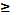 Далее проведем анализ ликвидности активов ООО «Марко-Гомель» за 2015-2017 гг. (таблица 2.10).Таблица 2.10 – Показатели ликвидности активов ООО «Марко-Гомель» за 2015-2017 гг. Окончание таблицы 2.10 Примечание – Источник: собственная разработка на основании данных приложения В.Проанализировав данные в таблице 2.10, можно заметить, что разумный росткоэффициента текущей ликвидности в динамике рассматривается как благоприятная тенденция. Превышение необходимого норматива говорит о достаточном наличии у организации денежных средств и их эквивалентов, для расчетов по кредиторской задолженности, требующих немедленного погашения.Полученные коэффициенты промежуточной ликвидности показывают, что кредиты организации будут выданы под большой процент, увеличится размер залогового имущества, либо возможен отказ в кредитовании. Из этого следует, что организации необходимо улучшать платежеспособность. Также выбрать ряд направлений, которые будут способствовать ускорению оборачиваемости собственных средств, вложенных в запасы.В таблице 2.11 представлена информация о показателях финансовой независимости ООО «Марко-Гомель» за 2015 – 2017 года.Таблица 2.11 - Показатели финансовой независимости ООО «Марко-Гомель» за 2015 - 2017 гг.Окончание таблицы 2.11 Примечание – Источник: собственная разработка на основе данных приложения В. Проанализировав данные таблицы 2.11, можно отметить, что коэффициент финансовой независимости (автономии) находится в пределах нормативного значения, что говорит о том, что финансовая устойчивость организации растет, а также, если кредиторы одновременно потребуют погасить обязательства, организация сможет расплатиться. Коэффициент обеспеченности финансовых обязательств активами не превышает нормативного значения, что говорит о том, что организация способна погасить свои долги после продажи имеющихся активов. Коэффициент капитализации в пределах нормативного значения, но снижение значения данного коэффициента говорит о  следующих факторах: больший размер чистой прибыли остается в распоряжении организации, финансирование деятельности организации происходит в большей мере из собственных средств, а также об увеличение инвестиционной привлекательности организации. Коэффициент обеспеченности собственными оборотными средствами соответствует нормативному значению и тем самым говорит об обеспеченности собственными оборотными средствами для текущей деятельности.В таблице 2.12 представлена информация о показателях оборачиваемости средств ООО «Марко-Гомель», т.е. о показателях деловой активности организации за 2015 – 2017 годы. Данные о стоимости средств приведены по среднегодовой стоимости. Таблица 2.12 - Динамика показателей оборачиваемости средств ООО «Марко-Гомель»за 2015 - 2017 гг.Примечание – Источник: собственная разработкана основании приложения Б.Согласно данным таблицы 2.12 можно отметить, что увеличение значения коэффициентов оборачиваемости  краткосрочных активов и собственного капитала, что говорит о росте деловой активности организации. Капитал оборачивается быстрее, каждая единица (каждый рубль) актива организации приносит больше прибыли.Проведем анализ оборачиваемости оборотных средств в ООО «Марко-Гомель» за 2016-2017 гг. (таблица 2.13). Таблица 2.13 –  Динамика коэффициента оборачиваемости оборотных активов ООО «Марко-Гомель» за 2016-2017 гг.Окончание таблицы 2.13 Примечание – Источник: собственная разработка на основе данных приложения Б.Согласно данным, приведенным в таблице 2.13, можно заметить увеличение выручки от  реализации продукции на 10 %, среднегодовая стоимость оборотных средств увеличилась на 12,5 %. Также увеличилась продолжительность оборота оборотных средств на 3,5 дня, что говорит о том, что срок возвращения в организацию оборотных средств в виде выручки от реализации замедлился. Продолжительность оборота активов может измениться за счет суммы выручки от реализации и средних остатков. Для расчета влияния факторов используется метод цепной подстановки:                                         Тоб. 2016= = 109 дней;                                       (2.1)                             Тоб. 2017= = 122 дня;                                       (2.2)                                         Тоб. 2017= = 111 дней.                                       (2.3)Отсюда изменение продолжительности оборота оборотного капитала за счет:– суммы оборота оборотного капитала:                                          Тоб. = 111- 122 = - 11 дней.                                          (2.4)– средних остатков оборотного капитала                                        Тоб. = 122 - 109 = + 13 дней.                                      (2.5)Экономический эффект в результате ускорения оборачиваемости капитала выражается в относительном высвобождении средств из оборота, а также в увеличении суммы выручки и суммы прибыли.Сумма высвобождения средств из оборота в связи с ускорением (-Э) или дополнительно привлеченных средств в оборот (+Э) при замедлении оборачиваемости капитала определяется умножением однодневного оборота по реализации на изменение продолжительности оборота:Э2017=*Тоб.                                           (2.6)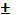 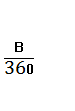 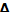 Э2017 =3,5 =85,9 тыс. р. 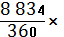 Таким образом, в связи с замедлением оборачиваемости оборотного капитала на 3,5 дня произошло относительное дополнительное привлечение средств из оборота на сумму 85,9 тыс. р.По данным таблицы 2.14 проанализированы показатели рентабельности средств ООО «Марко-Гомель» за 2015 – 2017 годы.Таблица 2.14 - Динамика показателей рентабельности средств ООО «Марко-Гомель» за 2015 - 2017 гг.Примечание – Источник: собственная разработкана основе данных приложения Б.Согласно данным таблицы 2.14 можно сделать вывод, что в целом, рентабельность активов отображает результативность и доходность от управления активами, следовательно, чем он выше, тем лучше. Если коэффициент начал снижаться, значит один из активов (внеоборотных или оборотных) не приносит достаточного вклада в доход организации. Снижение показателя рентабельности активов говорит о том, что организацияувеличиласебестоимость производимой (продаваемой) продукции. В данной ситуации организации необходимо акцентировать собственные усилия на повышении эффективности управления затратами. В частности, определить наиболее весомые составляющие себестоимости продукции и выявить возможные пути их сокращения.Снижение показателя рентабельности собственного капитала говорит о низкой прибыли на единицу вложенного капитала и является отрицательной характеристикой.Следующим этапом анализа прибыли является анализ показателей рентабельности хозяйственно-финансовой деятельности организации. На основании данных таблицы 2.15 проанализированы показатели рентабельности хозяйственной деятельности ООО «Марко-Гомель»за 2014 – 2016 годы (таблица 2.15).Таблица 2.15 – Показатели рентабельности хозяйственной деятельности ООО «Марко-Гомель» за 2014 - 2016 гг.Окончание таблицы 2.15Примечание – Источник: собственная разработка на основе данных приложения Б.Из данных таблицы 2.15 следует, что в динамике показателей рентабельности хозяйственной деятельности ООО «Марко-Гомель» в анализируемом периоде наблюдалась нестабильная тенденция на протяжении всего анализируемого периода.Так, в 2017 г. по сравнению с 2016 г. рентабельность основного капитала по прибыли до налогообложения увеличилась на 8,4%, а также по прибыли от реализации на 33,8%.В целом рентабельность реализации за данный период снизилась на 6,6% к выручке от реализации.Таким образом, проанализировав вышеизложенного, можно сделать вывод, что эффективность деятельности субъекта хозяйствования характеризует его финансовое состояние. Финансовое состояние – это критерий деловой активности и финансовой устойчивости коммерческой организации. Финансовое состояние характеризуется системой показателей, отражающих процесс формирования и использования финансовых ресурсов. Анализ показателей финансовой независимости ООО «Марко-Гомель показал, чтофинансовая устойчивость организации растет, а также, если кредиторы одновременно потребуют погасить обязательства, организация сможет расплатиться. Организация способна погасить свои долги после продажи имеющихся активов. Коэффициент капитализации в пределах нормативного значения. Высокий показатель рентабельности активов говорит о том, что организация создает больше дохода при меньшем количестве инвестиций. Высокий показатель рентабельности собственного капитала говорит о высокой прибыли на единицу вложенного капитала и является положительной характеристикой.Анализ динамики показателей рентабельности хозяйственной деятельности ООО «Марко-Гомель» в анализируемом периоде показал, что в целом, рентабельность активов отображает результативность и доходность от управления активами, следовательно, чем он выше, тем лучше. Если коэффициент начал снижаться, значит один из активов (внеоборотных или оборотных) не приносит достаточного вклада в доход организации.Под структурой оборотных средств понимается соотношение между элементами в общей сумме оборотных средств. На структуру оборотных активов оказывают влияние особенности конкретного производства, снабжения, принятый порядок расчетов с покупателями и заказчиками. Изучение структуры является основой прогнозирования перспективных изменений в составе оборотных средств.Анализ оценки эффективности использования оборотного капитала начинается с общей оценки динамики состава и структуры оборотных средств хозяйствующего субъекта, изменения их на конец года по сравнению с началом года по данным бухгалтерского баланса.Оценка ликвидности – необходимый этап при решении вопроса о степени покрытия текущих долгов за счет имеющихся в распоряжении компании текущих активов, о возможности дополнительного привлечения краткосрочных обязательств без критического ухудшения ликвидности. Грамотно планируя поступление и использование ликвидных ресурсов таким образом, чтобы выплаты в полном объеме и в сроки, предусмотренные контрактом, организация получает возможность управлять ликвидностью, поддерживать ее во времени.Платежеспособность организации выражается такими показателями как сумма денежных средств на расчетных счетах, кассе организации. Наличие достаточной платежеспособности является важным показателем кредитоспособности и инвестиционной привлекательности организации, как способной вовремя погасить обязательства за счет денежных ресурсов, образованных в результате основной деятельности.Разумный росткоэффициента текущей ликвидности в динамике рассматривается как благоприятная тенденция. Превышение необходимого норматива говорит о достаточном наличии у организации денежных средств и их эквивалентов, для расчетов по кредиторской задолженности, требующих немедленного погашения. Превышение нормативного значения коэффициента обеспеченности собственными оборотными средствами характеризует наличие у организации собственных оборотных средств, необходимых для его финансовой устойчивости. Оптимальное значение коэффициента абсолютной ликвидности (платежеспособности)Ка.л 0,2. Значит, полученные коэффициенты показывают, что организация не в состоянии оплатить немедленно обязательства за счет денежных средств всех видов. Только лишь в 2017 г. организация превысила значение данного показателя.Коэффициент финансовой независимости (автономии) находится в пределах нормативного значения, что говорит о том, что финансовая устойчивость организации растет, а также, если кредиторы одновременно потребуют погасить обязательства, организация сможет расплатиться. Коэффициент обеспеченности финансовых обязательств активами не превышает нормативного значения, что говорит о том, что организация способна погасить свои долги после продажи имеющихся активов. Коэффициент капитализации в пределах нормативного значения,но снижение значения данного коэффициента говорит о  следующих факторах: больший размер чистой прибыли остается в распоряжении организации, финансирование деятельности организации происходит в большей мере из собственных средств, а также об увеличение инвестиционной привлекательности организации. Коэффициент обеспеченности собственными оборотными средствами соответствует нормативному значению и тем самым говорит об обеспеченности собственными оборотными средствами для текущей деятельности.3 НАПРАВЛЕНИЯ УКРЕПЛЕНИЯ ФИНАНСОВОЙ УСТОЙЧИВОСТИ ООО «МАРКО-ГОМЕЛЬ»Развитие рыночной экономики способствует тому, что главным условием финансовой стабильности организации становится его финансовая устойчивость, которая представляет собой гарантию выживаемости и основу прочности занимаемого положения. В связи с этим обеспечение финансовой устойчивости в современных условиях является одной из наиболее важных задач. Кроме того, необходимо не только обеспечить стабильный уровень финансовой устойчивости, но и стремиться найти пути ее повышения.Под финансовой устойчивостью понимается способность организации осуществлять свою деятельность, сохраняя равновесие активов и пассивов, при условии воздействия со стороны внешней и внутренней среды, что гарантирует его постоянную платежеспособность и инвестиционную привлекательность в границах допустимого риска [14, с. 140].Необходимым условием для обеспечения финансовой устойчивости является рациональное сочетание собственных и заемных средств. Поэтому работа в области повышения финансовой устойчивости может осуществляться в двух направлениях: на основе управления пассивами и на основе управления активами.Рассмотрим более подробно каждую из групп. Рекомендации, направленные на повышение финансовой устойчивости организации. На основе управления пассивами:1) Увеличение собственного капитала:– получение финансовой помощи — представляет собой получение средств от органов государственной власти, а также собственниками организации без соответствующего увеличения доли обязательств; – рост прибыли — один из самых распространенных механизмов увеличения собственного капитала. Прибыль представляет собой источник финансирования организации и может быть направлена на развитие хозяйственной деятельности, что благоприятно скажется на укреплении позиций хозяйствующего субъекта и, как следствие, его финансовой устойчивости. 2) Снижение обязательств: – реструктуризация обязательств подразумевает пересмотр условий обслуживания долга, а также изменение ранее согласованных условий кредитного договора. В качестве конкретных примеров могут служить: замена денежных выплат на акции; пролонгация заемного капитала; замена одного обязательства другим; в отдельных случаях прощение долга; – мобилизация денежного потока на покрытие обязательств — высвобождение денежных средств для погашения обязательств за счет ускорения сбора дебиторской задолженности; – управление кредиторской задолженностью — кредиторская задолженность является одним из наиболее часто используемых источников финансирования деятельности. С одной стороны кредиторская задолженность может рассматриваться в качестве временного беспроцентного кредита, но с другой стороны значительная доля кредиторской задолженности в пассиве баланса может негативно сказаться на финансовой устойчивости организации. В связи с этим грамотное управление кредиторской задолженностью позволит предприятию получить гибкое финансирование своей деятельности.  – рефинансирование долга — представляет собой заимствование денежных средств у банка для погашения кредита, взятого у другой кредитной организации. Рефинансирование осуществляется с целью получения более оптимальной процентной ставки по кредиту, увеличения срока кредитования, возможное изменение при необходимости валюты кредита, а также с целью изменения в сторону уменьшения ежемесячной суммы платежа [1, с.116-118]. На основе управления активами:1) Управление запасами. Значительный объем запасов в общем объеме активов организации негативно сказывается на прибыльности, поскольку требуются значительные средства на содержание и хранение, а также негативно влияет на оборачиваемость всех фондов. Основными мероприятиями по управлению запасов с целью минимизации их влияния на финансовую устойчивость организации могут быть: нормирование и планирование запасов; грамотная организация снабжения, формирования и хранения запасов; контроль уровня и состояния запасов и т. д. 2) Управление основными средствами: – продажа — представляет собой один из способов расчета с кредиторами и снижению налоговой нагрузки за счет сокращения суммы имущественного налога; – аренда — сдача в аренду неиспользуемых основных средств организации может способствовать увеличению его доходов и, как следствие, прибыли; – переоценка — осуществляется не чаще одного раза в год, в результате чего происходит дооценка объектов основных средств, которая приводит к увеличению добавочного капитала, являющегося частью собственных средств организации. 3) Управление денежными средствами. Управление денежными потоками напрямую влияет на финансовое состояние организации, поскольку от наличия необходимого количества денежных средств зависит возможность принятия эффективных решений, направленных на реализацию проектов, на оплату кредиторской задолженности, приобретение оборудования, сырья, материалов. Кроме того, денежные средства могут быть трансформированы в другие активы или направлены на погашение обязательств. Управление денежными средствами заключается в синхронности притоков и оттоков во времени их поступления и объемов [6,с. 29]. Таким образом, финансовая устойчивость отражает то, насколько грамотно организация распоряжается имеющимися в наличии денежными средствами, поскольку это дает возможность свободно маневрировать финансовыми ресурсами, обеспечивать бесперебойный производственный процесс. Поэтому эффективная работа в области управления активами и пассивами организации будет способствовать повышению финансовой устойчивости, что позволит противостоять негативному внешнему влиянию и преумножению своих активов.ООО «Марко-Гомель» – розничная торговая сеть, для которой торговые объекты – основное звено розничной торговли. На основании этого, проведем расчеты экономического эффекта от открытие еще одного торгового объекта ООО «Марко-Гомель» торговой площадью 400м2.(таблица 3.1).Таблица 3.1 – Расчет экономического эффекта от предложенного мероприятия ООО «Марко-Гомель»Примечание – Источник: собственная разработка на основе данных приложений А, Д.Проанализировав данные, рассчитанные в таблице 3.1, можно отметить увеличение по всем показателям. Так, в прогнозном году объем розничного товарооборота за счет открытия нового торгового объекта увеличится на 57,4%, что на 5 988,3 тыс. р. больше и составит 16 429,5 тыс. р. В настоящее время очень сложно представить успешную организацию без использования digital-инструментов. Все ключевые игроки рынка развивают мультиканальные коммуникации с потребителем, используя как традиционную розницу, так и онлайн-площадки – интернет-магазины и аккаунты в социальных сетях, в первую очередь, в инстаграм.Социальные сети позволяют выйти на аудиторию любого пола, возраста и дохода, чем пользуются компании по всему миру. Во-первых, вы поддерживаете связь с клиентом, не пропадаете из поля зрения целевой аудитории, постоянно оставаясь на виду. Жизнь в интернете не останавливается ни на минуту – если вы не прерываете коммуникацию, то продвигаете свой бренд и ведете клиента к продаже.Во-вторых, вы можете в режиме онлайн отслеживать реакцию потребителя на продукт или услугу и использовать эти данные для роста выручки и прибыли.В-третьих, социальные сети позволяют вашим клиентам экономить самый ценный ресурс – время. Смартфон в кармане обеспечит доступ к вашему магазину в режиме 24/7.В-четвертых, именно социальные сети, благодаря оперативному доступу, частоте смены информации и удобному набору возможностей – картинки, видеоролики разной продолжительности, исчезающие истории, полезные ссылки – позволяют транслировать эмоции и ценности бренда качественнее и нагляднее, чем обычный интернет-магазин.На основании изложенного, рассчитаем возможную дополнительную выручку от реализации через социальные сети.Допустим, если за месяц социальные сети будут способствовать реализации около 40 пар обуви, ценовой диапазон которых, будет в среднем 100 бел. р., то приход дополнительной выручки может составить до 4000 тыс. р., а если придерживаться такой стратегии год, то выручка может составить до 48 000 тыс. р. Основным элементом нуждающимся в оптимизации для ООО «Марко-Гомель» являются запасы. Так как в 2017 г. удельный вес запасов в общей структуре оборотных активов составляет 83,9%. На основании вышеизложенных мероприятий, проведем расчет и прогнозирование экономического эффекта от сокращения величины запасов на 25% (таблица 3.2).Таблица 3.2 – Расчет и прогнозирование экономического эффекта от сокращения величины запасов ООО «Марко-Гомель», тыс. р.Примечание – Источник: собственная разработка В результате сокращения величины запасов на 25%, экономический эффект составляет 576 тыс. р.За счет сокращения величины запасов появляется возможность сократить величину краткосрочной кредиторской задолженности на 35%. В связи с этим, проведем расчет и прогнозирование экономического эффекта от сокращения величиныкраткосрочной кредиторскойзадолженности на 35% (таблица 3.3). Таблица 3.3 – Расчет и прогнозирование экономического эффекта от сокращения краткосрочной кредиторской задолженности ООО «Марко-Гомель», тыс. р.Примечание – Источник: собственная разработка В результате сокращения величины краткосрочной кредиторскойзадолженностина 35%, происходит сокращение на 344 тыс. р.Выше представленные расчеты, показывают, что суммарный экономический эффект ООО «Марко-Гомель от предложенных мероприятий, по подсчетам может составить от 232 тыс. р.Рассмотрим изменение показателей ликвидности с учетом полученного экономического эффекта (таблица 3.4). Таблица 3.4 – Расчет и прогнозирование коэффициентов ликвидности с учетом полученного экономического эффекта на ООО «Марко-Гомель»Окончание таблицы 3.4 Примечание – Источник: собственная разработка на основе данных приложения В.Из данных, приведенных в таблице 3.4 видно, проведенные мероприятия оказали положительное влияние на укрепление финансовой устойчивости организации. Оценим изменения коэффициентов платежеспособности (таблица 3.5).Таблица 3.5 – Расчет и прогнозирование коэффициентов платежеспособности с учетом полученного экономического эффекта ООО «Марко-Гомель» Примечание – Источник: собственная разработка на основе данных приложения В.В итоге, кроме показателей оборачиваемости активов, также подтянутся значения рентабельности, что в свою очередь будет способствовать улучшению общих финансовых показателей организации. Представленные мероприятия являются целесообразными и экономически обоснованными.Также, одной из методик управления финансовой устойчивостью является предложенная Е.В. Гребенщиковой методика разработки механизма, базирующегося на совершенствовании использования оборотных средств, и включающего определение подходов к формированию оборотных активов, оптимизацию их объема, формирование оптимальной структуры источников финансирования.Совершенствование организации оборотных средств проходит в три этапа: 1 этап - анализ, 2 этап - оптимизация, 3 этап - констатация полученных результатов, выводы и предложения.Существенное преобладание в структуре какого-либо из текущих активов свидетельствует о недостатках в управлении финансами в организации. Оптимальная структура оборотных активов стремится к положению, в котором три элемента текущих активов разной степени ликвидности - запасы, дебиторская задолженность, инвестиции и денежные средства - присутствуют в равных долях. Величина денежных средств тесно связана с величиной краткосрочных инвестиций, и в течение отчетного периода они могут переходить из одного состояния в другое, обладая близкой степенью ликвидности, а потому могут считаться единым элементом.На втором этапе делаются предположения о возможных путях оптимизации структуры оборотных средств с целью обеспечения финансовой устойчивости. При расчете желаемого объема каждого элемента оборотных средств необходимо помнить о запрете на резкое изменение величины запасов за один финансовый период, поскольку это сопряжено с опасностью возникновения скрытой финансовой неустойчивости.Для оценки изменений, происходящих в результате совершенствования организации оборотных активов, на третьем этапе составляется таблица, отражающая изменение баланса и финансовых показателей. По итогам таблицы разрабатывается финансовый план организации [6, с.105].Поскольку каждый из финансовых показателей отражает определенное сочетание балансовых разделов, а логика баланса определяет то, что изменение одного из его разделов влияет на изменение другого, все соотношения являются зависящими друг от друга.Можно выделить семь групп математических соотношений, являющихся условиями обеспечения и поддержания финансовой устойчивости организации. Они сводятся к следующему:– собственный капитал должен быть больше или равен капиталу заемному;– собственный капитал больше или равен нефинансовым активам;– финансовые активы больше или равны активам нефинансовым;– прирост оборотных активов больше прироста активов внеоборотных;– прирост финансовых оборотных активов больше нуля;– соотношение запасов: дебиторов: инвестиций и денежных средств в текущих активах должно стремиться к равным долям;– структура покрытия должна быть сбалансирована по группам активов и пассивов одинаковой степени срочности [9, с. 29].Одним из важнейших показателей эффективного управления оборотными средствами является высокая оборачиваемость оборотных активов. Отсюда основная задача рационального управления оборотными средствами организации заключается в том, что всеми силами и средствами следует сокращать период оборачиваемости оборотных средств в целом и по каждой из наиболее весомых составляющих.Показатели оборачиваемости оборотных средств имеют большое значение для оценки финансового состояния организации, поскольку скорость превращения оборотных средств в денежную форму оказывает непосредственное влияние на платежеспособность организации.Кроме того, увеличение скорости оборота текущих активов при прочих равных условиях отражает повышение инвестиционной привлекательности организации. Особую значимость имеют указанные показатели в условиях экономики переходного периода.Решение задачи сокращения периода оборота оборотных средств в целом заключается в снижении периода оборота каждой из наиболее весомых составляющих текущих активов, то есть запасов материалов, незавершенного производства, готовой продукции, дебиторской задолженности.Возникшие совершенно иные условия финансово - производственной деятельности организаций обусловили поиск новых решений проблемы управления оборачиваемостью оборотного капитала.Рассмотрим способы решения данной задачи по основным из составляющих оборотных средств.Для сокращения периода оборота и соответственно увеличения значения коэффициента оборачиваемости применительно к запасам материалов и покупных изделий (равно как и для всех других особо значимых по величине слагаемых оборотных средств) необходимо реализовать комплекс организационно - технических и финансовых мер.Значение коэффициента оборачиваемости возрастает с уменьшением среднего значения оборотных средств, вложенных в запасы материалов и покупных изделий.Одним из эффективных способов минимизации средств в запасах материалов в условиях экономики переходного периода является внедрение в организации методики оптимального вложения средств в запасы материалов и покупных изделий. Важно подчеркнуть, что методика оптимального вложения средств в запасы материалов охватывает, строго говоря, только основные материалы и покупные изделия, необходимые на конкретном этапе работы организации.Однако, как известно, в состав запасов оборотного капитала организации помимо средств в основных материалах входят средства, вложенные во вспомогательные материалы, упаковочные материалы, топливо, запасные части для ремонта.И хотя объемы средств, вложенные в основные материалы и покупные изделия, несопоставимо выше, минимизация средств в другие составные части запасов - такая же важная задача. Иначе говоря, в процессе минимизации средств, вкладываемых в запасы материалов, ни в коем случае не следует ослаблять внимание к расходованию средств на вспомогательные материалы, упаковочные материалы, топливо, запасные части для ремонта[12, с. 44].В числе других способов, влияющих на минимизацию затрат в запасах материалов, следует отметить:установление прогрессивных норм расхода сырья, материалов, топлива;замена дорогостоящих видов материалов и топлива более дешевыми без снижения качества продукции;систематическая проверка состояния складских запасов.Для более глубокого исследования проблемы ускорения оборачиваемости оборотных средств организации в целом и в каждой наиболее значимой составляющей текущих активов рассмотрим вопрос регулирования длительности производственного и финансового циклов.Длительность производственного цикла определяется как сумма периодов оборотов запасов материалов, незавершенного производства и готовой продукции.Финансовый цикл больше производственного на период оборота дебиторской задолженности и период оборота авансов поставщикам материалов.Таким образом, оборачиваемость текущих активов тем выше, чем меньше продолжительность производственного и финансового циклов.Эффективное управление производственным и финансовым циклами состоит в решении совокупности следующих задач:сокращение производственного цикла и соответственно уменьшение периода оборота материалов, уменьшение периода оборота незавершенного производства, уменьшение периода оборота готовой продукции;уменьшение периода оборота дебиторской задолженности;уменьшение периода оборота авансов за материалы, то есть сокращение времени между оплатой материалов и их поступлением в организацию.Одной из весомо составляющих оборотных средств организации является дебиторская задолженность. Соответственно оборачиваемость средств в составе дебиторской задолженности существенно влияет на оборачиваемость всех оборотных средств организации. Следует подчеркнуть, что решение задачи ускорения оборачиваемости средств в дебиторской задолженности - одна из сложнейших задач финансового менеджмента в организациях.Сложность решения этой задачи обусловлена тем обстоятельством, что по существу, период оборота в дебиторской задолженности (измеряемый в днях) стал измеряться не днями, а месяцами и даже годами. Более того, нередки случаи, когда дебиторская задолженность по срокам возникновения переходит в безнадежные долги. Изложенное, не может не осложнить поиск путей решения проблемы. В свою очередь, повышение удельного веса в составе оборотных средств дебиторской задолженности, которая является одним из важнейших источников поступления денежных средств в организации при погашении задолженностей, приводит к росту дефицита денежных средств.Именно поэтому управление оборачиваемостью средств дебиторской задолженности в современных условиях – одно из самых приоритетных направлений финансового менеджмента организации [19, с. 15].Разработка прогнозных моделей финансового состояния организации необходима для выработки генеральной финансовой стратегии по обеспечению организации финансовыми ресурсами, оценки его возможностей в перспективе. Она должна строиться на основе изучения реальных финансовых возможностей организации, внутренних и внешних факторов и охватывать такие вопросы, как оптимизация основных и оборотных средств, собственного и заемного капитала, распределение прибыли, инвестиционную и ценовую политику. Основное внимание при этом уделяется выявлению и мобилизации внутренних резервов увеличения денежных доходов, максимальному снижению себестоимости продукции и услуг, выработке правильной политики распределения прибыли, эффективному использованию капитала организации на всех стадиях его кругооборота [8, с. 55].Таким образом, обобщая вышеизложенное, можно сказать, что устойчивость организации, прежде всего, зависит от оптимальности состава и структуры активов, а также от правильности выбора стратегии управления ими. Другим важным фактором финансовой устойчивости является состав и структура финансовых ресурсов и правильность управления ими. Большое влияние на финансовую устойчивость организации оказывают средства, дополнительно мобилизируемые на рынке ссудных капиталов. Чем больше денежных средств может привлечь организация, тем выше его финансовые возможности, однако возрастает и финансовый риск: способно ли будет организация своевременно расплачиваться со своими кредиторами.Характеристика финансового состояния хозяйствующего субъекта включает анализ: доходности (рентабельности); финансовой устойчивости; кредитоспособности; использования капитала; уровня самофинансирования; валютной самоокупаемости.Одним из важнейших показателей эффективного управления оборотными средствами является высокая оборачиваемость оборотных активов. Отсюда основная задача рационального управления оборотными средствами организации заключается в том, что всеми силами и средствами следует сокращать период оборачиваемости оборотных средств в целом и по каждой из наиболее весомых составляющих.Показатели оборачиваемости оборотных средств имеют большое значение для оценки финансового состояния организации, поскольку скорость превращения оборотных средств в денежную форму оказывает непосредственное влияние на платежеспособность организации.Кроме того, увеличение скорости оборота текущих активов при прочих равных условиях отражает повышение инвестиционной привлекательности организации. Особую значимость имеют указанные показатели в условиях экономики переходного периода. ООО «Марко-Гомель» – розничная торговая сеть, для которой торговые объекты – основное звено розничной торговли. На основании этого, проведены расчеты экономического эффекта от открытие еще одного торгового объекта ООО «Марко-Гомель» торговой площадью 400 м2.  Так, в прогнозном году объем розничного товарооборота за счет открытия нового торгового объекта  увеличится на 57,4%, что на 5 988,3 тыс. р. больше и составит 16 429,5 тыс. р.Основным элементом нуждающимся в оптимизации для ООО «Марко-Гомель» являются запасы. Так как в 2017 г. удельный вес запасов в общей структуре оборотных активов составляет 83,9%. Проведенный расчет показывает, что в результате сокращения величины запасов на 25%, экономический эффект составляет 576 тыс. р.За счет сокращения величины запасов появляется возможность сократить величину краткосрочной кредиторской задолженности на 35%. В результате сокращения величины краткосрочной кредиторской задолженностина 35%, происходит сокращение на 344 тыс. р.На основании расчетов, можно предположить, что суммарный экономический эффект ООО «Марко-Гомель от предложенных мероприятий, по подсчетам может составить от 232 тыс. р.Рассмотрев изменение показателей ликвидности и платежеспособности с учетом полученного экономического эффекта, стоит отметить, что значения коэффициентов увеличились, а значит, что проведенные мероприятия оказали положительное влияние на укрепление финансовой устойчивости организации. В итоге, кроме показателей оборачиваемости активов, также подтянутся значения рентабельности, что в свою очередь будет способствовать улучшению общих финансовых показателей организации. Представленные мероприятия являются целесообразными и экономически обоснованными.ЗАКЛЮЧЕНИЕПодводя итоги данной дипломной работы, хотелось бы отметить, что любая организация, осуществляющее производственную или иную коммерческую деятельность, должно обладать определённым реальным или активным капиталом в виде основного или оборотного капитала. Категория «оборотный капитал» тождественна понятию «оборотные средства» и представляет собой одну из составных частей имущественного комплекса хозяйствующего субъекта.Сущность оборотных средств определяется их экономической ролью и необходимостью обеспечения воспроизводственного цикла.Оборотные средства – это средства, обслуживающие процесс хозяйственной деятельности, участвующие одновременно и в процессе производства, и в процессе реализации продукции.Основное назначение оборотных средств состоит в обеспечении непрерывности и ритмичности процессов производства и обращения продукции. Оборотные средства организации призваны обеспечить непрерывное их движение на всех стадиях кругооборота с тем, чтобы удовлетворять потребности производства в денежных и материальных ресурсах, обеспечивать своевременность и полноту расчетов, повышать эффективность использования оборотных средств. Оборотные средства торговой организации классифицируют по трем принципам: организации, источнику формирования, характеру использования. По принципу организации оборотных средств подразделяют на нормируемые и ненормируемые. Экономическая необходимость деления оборотных средств на нормируемые и ненормируемые вытекает из основных принципов финансов – плавности, хозяйственного расчёта, наличия финансовых резервов.Управление оборотным капиталом является неотъемлемой частью системы управления организацией. В его рамках происходит решение вопросов, связанных с определением величины и оптимальной структуры оборотных средств, источников их формирования, организацией текущего и перспективного управления оборотным капиталом.Оборотные средства и политика в отношении управления этими активами важны, прежде всего, с позиции обеспечения непрерывности и эффективности текущей деятельности организации.Управление оборотными средствами состоит в минимизации их количества при обеспечении непрерывности процессов производства. Это означает, что оборотные средства организаций должны быть распределены по всем стадиям кругооборота в соответствующей форме и в минимальном, но достаточном объеме.Главной целью управления активами является обеспечение нужного объема оборотных средств на основе привлечения и рационального использования их источников.Результатом эффективного управления оборотными активами является рост объема денежных средств, которые могут использоваться в виде оборотных активов или вложений.Выделяют три главных стратегии управления оборотными средствами организации: агрессивная, умеренная и консервативная.Эффективность деятельности субъекта хозяйствования характеризует его финансовое состояние. Финансовое состояние – это критерий деловой активности и финансовой устойчивости коммерческой организации. Финансовое состояние характеризуется системой показателей, отражающих процесс формирования и использования финансовых ресурсов.Устойчивое финансовое состояние является необходимым условием эффективной деятельности субъекта хозяйствования. Финансовое состояние организации и его устойчивость во многом зависят от оптимальности структуры источников капитала (соотношения собственных и заемных средств) и от оптимальности структуры активов организации, и в первую очередь – от соотношения основного и оборотного капиталов, а также от уравновешенности активов и обязательств организации.В Республике Беларусь порядок проведения анализа финансового состояния и платежеспособности субъектов хозяйствования регулируется Инструкцией о порядке расчета коэффициентов платежеспособности и проведения анализа финансового состояния и платежеспособности субъектов хозяйствования, утвержденный Постановлением Министерством финансов и Министерством экономики Республики Беларусь от 27.12.2011 г. № 140/206 (в редактированном Постановлением Министерством финансов и Министерством экономики Республики Беларусь от 22 февраля 2016 г. № 9/10). Ликвидность и платежеспособность – важнейшие характеристики деятельности организации: Ликвидность – это способность любого актива организации трансформироваться в денежные средства. У ликвидного организации сумма оборотных активов превышает краткосрочные обязательства. Платежеспособность означает наличие у организации денежных средств и их эквивалентов, достаточных для расчетов по кредиторской задолженности, требующей немедленного погашения. В системе мер, направленных на повышение эффективности работы организации и укрепление его финансового состояния, важное место занимают вопросы рационального использования оборотных средств.Эффективность использования оборотных средств характеризуется системой экономических показателей: коэффициент оборачиваемости, коэффициент оборачиваемости в днях и коэффициент загрузки.Общество с ограниченной ответственностью «Марко-Гомель»  (в дальнейшем ООО «Марко-Гомель») было зарегистрировано Гомельским городским исполнительным комитетом 27.06.1997 г. вЕдином государственном регистре юридических лиц и индивидуальных предпринимателей.Основной целью деятельности Общества является извлечение прибыли в процессе осуществления хозяйственной деятельности, связанной с розничной торговлей товарами народного потребления, а именно торговлей обувью отечественного производства (мужская, женская, детская обувь).Рассмотрев  динамику основных экономических  показателей деятельности ООО «Марко-Гомель» на основе данных отчета о прибылях и убытках за 2015-2017 гг., можно отметить, что ООО «Марко-Гомель» имеет постоянную тенденцию роста выручки от реализации на протяжении всего анализируемого периода.Анализ финансового состояния ООО «Марко-Гомель» на основе показателей бухгалтерского баланса показывает, что стабильные показатели по строке «Запасы» могут подтвердить хорошую работу снабженцев, поддерживающих необходимый запас для производства. Что касается краткосрочной дебиторской задолженности, то за анализируемый период она имеет тенденцию на снижение, что является положительным моментом для организации. Это обусловлено тем, что приток финансовых ресурсов в бюджет организации возрастает, поэтому общий размер остатка по краткосрочной дебиторской задолженности уменьшается. Анализ кадрового потенциала работников ООО «Марко-Гомель» показал, что наибольший удельный вес имеют работники трудоспособного возраста, что оказывает положительное влияние на деятельность организации.Анализ оценки эффективности использования оборотного капитала показывает общее увеличение оборотных активов организации. Увеличение или уменьшение остатков денежной наличности обуславливается уровнем несбалансированности денежных потоков.Оценка ликвидности – необходимый этап при решении вопроса о степени покрытия текущих долгов за счет имеющихся в распоряжении компании текущих активов, о возможности дополнительного привлечения краткосрочных обязательств без критического ухудшения ликвидности.Подробный анализ ликвидности и платежеспособности ООО «Марко-Гомель» показывает, что разумный рост коэффициента текущей ликвидности в динамике рассматривается как благоприятная тенденция. Превышение необходимого норматива говорит о достаточном наличии у организации денежных средств и их эквивалентов, для расчетов по кредиторской задолженности, требующих немедленного погашения. Превышение нормативного значения коэффициента обеспеченности собственными оборотными средствами характеризует наличие у организации собственных оборотных средств, необходимых для его финансовой устойчивости. Оптимальное значение коэффициента абсолютной ликвидности (платежеспособности) Ка.л 0,2. Значит, полученные коэффициенты показывают, что организация не в состоянии оплатить немедленно обязательства за счет денежных средств всех видов. Только лишь в 2017 г. организация превысила значение данного показателя. Коэффициент финансовой независимости (автономии) находится в пределах нормативного значения, что говорит о том, что финансовая устойчивость организации растет, а также, если кредиторы одновременно потребуют погасить обязательства, организация сможет расплатиться.Необходимым условием для обеспечения финансовой устойчивости является рациональное сочетание собственных и заемных средств. Поэтому работа в области повышения финансовой устойчивости может осуществляться в двух направлениях: на основе управления пассивами и на основе управления активами.ООО «Марко-Гомель» – розничная торговая сеть, для которой торговые объекты – основное звено розничной торговли. На основании этого, проведены расчеты экономического эффекта от открытие еще одного торгового объекта ООО «Марко-Гомель» торговой площадью 400 м2.  Так, в прогнозном году объем розничного товарооборота за счет открытия нового торгового объекта  увеличится на 57,4%, что на 5 988,3 тыс. р. больше и составит 16 429,5 тыс. р.Основным элементом нуждающимся в оптимизации для ООО «Марко-Гомель» являются запасы. Так как в 2017 г. удельный вес запасов в общей структуре оборотных активов составляет 83,9%. Проведенный расчет показывает, что в результате сокращения величины запасов на 25%, экономический эффект составляет 576 тыс. р.За счет сокращения величины запасов появляется возможность сократить величину краткосрочной кредиторской задолженности на 35%. В результате сокращения величины краткосрочной кредиторской задолженностина 35%, происходит сокращение на 344 тыс. р.На основании расчетов, можно предположить, что суммарный экономический эффект ООО «Марко-Гомель от предложенных мероприятий, по подсчетам может составить от 232 тыс. р.Рассмотрев изменение показателей ликвидности и платежеспособности с учетом полученного экономического эффекта, стоит отметить, что значения коэффициентов увеличились, а значит, что проведенные мероприятия оказали положительное влияние на укрепление финансовой устойчивости организации. В итоге, кроме показателей оборачиваемости активов, также подтянутся значения рентабельности, что в свою очередь будет способствовать улучшению общих финансовых показателей организации. Представленные мероприятия являются целесообразными и экономически обоснованными.СПИСОК ИСПОЛЬЗОВАННЫХ ИСТОЧНИКОВ Базилевич, А. Р.Проблемы и пути повышения финансовой устойчивости организации / А. Р. Базилевич, А. Е. Сирченко // Молодой ученый. — 2019. — № 37. — С. 116–118.Бельчина, Е. М. Финансы организации: учебное пособие для студентов вузов по специальности "Экономика и организация производства в отраслях промышленного комплекса" / Е. М. Бельчина – Минсельхозпрод РБ, УО "БГАТУ". –  Минск: БГАТУ, 2018. – 304 с. Бердникова, Т.Б. Анализ и диагностика финансово-хозяйственной деятельности организации /Т.Б. Бердникова– М.: ИНФРА-М, 2004. –124 с.Герасимова, Е.Б. Анализ финансово-хозяйственной деятельности организации. Издание 2 /Е.Б. Герасимова, М.В. Мельник – М.: Форум, 2009. –192 с.Губин, В.Е. Анализ финансово – хозяйственной деятельности: учебник /В.Е. Губин, О.В. Губина – М.: ИД «ФОРУМ»: ИНФРА-М, 2008. – 192 с.Ендовицкий, Д.А. Экономический анализ активов организации: учебник /Д.А. Ендовицкий – М.: Эксмо-Пресс, 2009. – 608 с.Ермолович, Л.Л. Анализ финансово-хозяйственной деятельности организации / Л.Л. Ермолович –Минск: БГЭУ, 2009. – 645 с.Ефимова, О.В. Особенности анализа финансовых результатов в условиях новой информационной базы / О.В. Ефимова // Консультант, 2001. – С. 55-56.Кадеева, Е. Н.Совершенствование системы управления денежными потоками как фактор повышения финансовой устойчивости организации/Управление устойчивым развитием / Е. Н. Кадеева, Л. Р.Иванова, А. В. Сорокина — 2019 — № 1(20) — С. 29–34.Калинина, А.П. Модели управления оборотным капиталом / А.П. Калинина // Менеджмент. – 2018. – №2. – С. 14-25. Ковалев, В.В. Финансовая отчетность. Анализ финансовой отчетности / учебное пособие / В.В. Ковалев. – М.: Проспект, 2004. – 432 с.Ковалев, А.И.Анализ финансового состояния организации - изд. 3-е исправ., доп. /А.И. Ковалев, В.П. Привалов – М.: Центр экономики и маркетинга, 2006. – 560 с.Когденко, В.Г. Экономический анализ. / В.Г.Когденко. – М., ЮНИТИ, 2008 – 231 с.Коласс, Б. Управление финансовой деятельностью организации. Проблемы, концепции, методы / Б. Коласс – М., Финансы, ЮНИТИ, 2008. – 547с.Крейнина, М.Н. Анализ финансового состояния и инвестиционной привлекательности акционерных обществ в промышленности, строительстве и торговле / М.Н. Крейнина. - М.: "МВ-Центр", 2009. – 287 с.О внесении изменений и дополнений в Инструкцию по анализу и контролю за финансовым состоянием и платежеспособностью субъектов предпринимательской деятельности: постановление Мин-ва финансов Респ. Беларусь,  Мин-ва экономики Респ. Беларусь и Мин-ва статистики и анализа Респ. Беларусь от 22февраля 2016 г. № 9/10 – [Электронный ресурс]. – Режим доступа: https://pravo.by/pdf/2007-122/2007-122(047-059).pdf. Дата доступа: 17.05.2021.Об утверждении Инструкции о порядке расчета коэффициентов платежеспособности и проведения анализа финансового состояния и платежеспособности субъектов хозяйствования: постановление Мин-ва финансов и Мин-ва экономики Респ. Беларусь от 27.12.2011 № 140/206 (в редакции от 22 февраля 2016 г. № 9/10) // СИБ «Консультант Плюс». – [Электронный ресурс]. – Дата доступа: 09.10.05.2021.Орехов, В.И. Финансовые методы управления оборотным капиталом / В.И. Орехов – М.: Инфра - М, 2008 – 102 с.Парушина, Н.В. Анализ дебиторской и кредиторской задолженности / Н.В. Парушина // Бухгалтерский учет. – 2002. – №4. –с. 15-17. Парушина, Н.В., Анализ финансовых результатов по данным бухгалтерской отчетности / Н.В. Парушина // Бухгалтерский учет. – 2002. – №5. – С.17-24.Рогова, Е. М. Финансовый менеджмент. учебник для вузов. / Е. М. Рогова, Е. А.Ткаченко – М.: Издательство Юрайт, 2011 – 540 с. Розничная и оптовая торговля, общественное питание в Республике Беларусь, 2019 [Электронный ресурс]. – Режим доступа:https://gomel.belstat.gov.by/ofitsialnaya-statistika/ekonomicheskaya-statistika/vnutrennyaya-torgovlya-i-obshchestvennoe-pitanie/roznichnaya-torgovlya/. Дата доступа: 14.05.2021. Рышанова, Л. Теоретические аспекты обеспечения финансовой устойчивости с.-х. предприятий /Л. Рышанова // АПК: экономика, управление – 2002.– №9.– С.19-146.Савицкая, Г. В. Анализ хозяйственной деятельности организации: учеб. пособие / Г. В. Савицкая. — М.: ИНФРА-М, 2010. — 352 с.Скамай, Л.Г. Экономический анализ деятельности организации: учебное пособие. / Л.Г. Скамай, М.И.Трубочкина.– М.: ИНФРА-М, 2006. – 210 с.Ульрих, Д. Эффективное управление персоналом / Д. Ульрих – «Вильямс», 2007. – 304 с. Храпоненко, И.Р. Оценка финансового состояния предприятия / И.Р. Храпоненко // Синергия наук. – 2017. – № 14. − С. 144-149.Чечевицына, Л.Н. Экономический анализ: учебное пособие. / Л.Н. Чечевицына– Ростов н/Д: изд-во «Феникс», 2005. – 235 с.Шеремет А.Д. Методика финансового анализа деятельности коммерческих организаций / А.Д. Шеремет, Е.В. Негашев. — 6-е изд., перераб. и доп. — М.: Инфра-М. — 2019. – 237с.ЫШеремет, А.Д. Теория экономического анализа: учебник. – 2-е изд., доп. / А.Д.  Шеремет – М.: ИНФРА-М, 2008. – 352 с. на тему: «Состояние оборотных средств организации и направления укрепления ее финансовой устойчивости»Студентфакультета экономики и управления,4 курса, группы Э-41     _________  Гасанова Диана ОлеговнаНаучный руководительк.э.н., доцент                    _________  Сныткова Наталья АлександровнаНаучный руководительк.э.н., доцент                    _________  Сныткова Наталья АлександровнаВВЕДЕНИЕ……………………………………………………………………..1 ОБОРОТНЫЕ СРЕДСТВА ОРГАНИЗАЦИИ: СУЩНОСТЬ И ЗНАЧЕНИЕ В ХОЗЯЙСТВЕННОЙ ДЕЯТЕЛЬНОСТИ……………………………………........................................1.1 Сущность, состав и классификация оборотных средств организации……..………………………………………………………………1.2 Показатели состояния и эффективности использования оборотных средств в системе показателей финансовой устойчивости организации……………………………………………………………………..2 АНАЛИЗ СОСТОЯНИЯ ОБОРОТНЫХ СРЕДСТВ ООО «МАРКО-ГОМЕЛЬ» И ЕГО ФИНАНСОВОЙ УСТОЙЧИВОСТИ…………………….2.1 Организационно-экономическая характеристика ООО «Марко-Гомель»..……………………………………………………………….2.2 Анализ состава, структуры и динамики оборотных средств…………………………………………………………………………...2.3 Оценка показателей финансовой устойчивости организации……………………………………………………………………..3 НАПРАВЛЕНИЯ УКРЕПЛЕНИЯ ФИНАНСОВОЙ УСТОЙЧИВОСТИ ООО «МАРКО-ГОМЕЛЬ»……………………………………………………..ЗАКЛЮЧЕНИЕ…………………………………………………………………СПИСОК ИСПОЛЬЗОВАННЫХ ИСТОЧНИКОВ…………………………..ПРИЛОЖЕНИЯ………………………………………………………………...355193030404354667174Наименование показателяФормула расчетаНормативное значениеКоэффициент текущей ликвидности (Кт.л.)Кт.л. =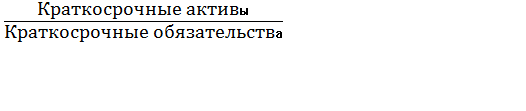 1,0Коэффициент обеспеченности собственными оборотными средствами (Ксос)Ксос= ≥0,10Коэффициент абсолютной ликвидности (платежеспособности) (Ка.л.)Ка.л.= ≥0,2Наименование показателяФормула расчетаНормативное значениеКоэффициент текущей ликвидности (Кт.л.)Кт.л. =1,0Коэффициент быстрой ликвидности (Кб.л.)Кб.л=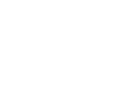 ≥0,10Коэффициент промежуточной ликвидности (Кпр.л)Кпр.л=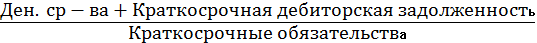 0,7-0,8Коэффициент абсолютной ликвидности (платежеспособности) (Ка.л.)Ка.л.= ≥0,2ПоказательГодыГодыТемп роста, % или отклонение (+/-)Показатель20162017Темп роста, % или отклонение (+/-)Розничный товарооборот ООО «Марко-Гомель» через все каналы реализации, тыс.р.9 789,210 441,2106,7Розничный товарооборот г. Гомеля,тыс.р.1 998,52 176,8108,2Удельный вес товарооборота ООО «Марко-Гомель» в товарообороте г. Гомеля, %0,490,49-0,01ПоказательГодыГодыГодыТемп роста, %Темп роста, %Темп роста, %Отклонение, (+/-)Отклонение, (+/-)Отклонение, (+/-)Показатель2015201620172016гк2015г2017гк2016г2017гк2015г2016г.от2015г.2017г.от2016 г.2017г.от2015г.Выручка от реализации продукции,  товаров, работ, услуг4 4078 0288 834182,2110,0200,53 6218064 427Себестоимость реализованной продукции,  товаров, работ, услуг3 8967 6257 811195,7102,4200,53 7291863 915Валовая прибыль5114031 02378,9253,8200,2-108620512Расходы на реализацию7211 2591 387174,6110,2192,4538128666Прибыль (убыток) от реализации продукции, товаров, работ, услуг-210-856-364407,642,5173,3-646492-154Прочие доходы по текущей деятельности6331 472856232,558,2135,2839-616223Прочие расходы по текущей деятельности34513515068,6102,917-161Прибыль (убыток) от  текущей деятельности389565457145,280,9117,5176-10868ПоказательГодыГодыГодыТемп роста, %Темп роста, %Темп роста, %Отклонение, (+/-)Отклонение, (+/-)Отклонение, (+/-)Показатель2015201620172016гк2015г2017гк2016г2017гк2015г2016г.от2015г.2017гот2016г2017гот2015гПрибыль (убыток) до налогообложения388565457145,680,9117,8177-10869Чистая прибыль (убыток)388453368116,881,294,865-85-20Совокупная прибыль (убыток)38837638496,999,099,0-128-4ПоказательГодыГодыГодыТемп роста, % или отклонение (+/-)Темп роста, % или отклонение (+/-)Темп роста, % или отклонение (+/-)Показатель2015201620172016 г. к (от) 2015 г.2017 г. к (от) 2016 г.2017 г. к (от) 2015 г.Выручка от реализации продукции, товаров, работ, услуг, тыс. р.4 4078 0288 834182,2110,0200,5Себестоимость реализованной продукции:сумма, тыс. р.3 8967 6257 811195,7102,4200,5уровень, % к выручке88,495,088,46,6-6,60Валовая прибыль:сумма, тыс. р.5114031 02378,9253,8200,2уровень, % к выручке11,65,011,6-6,66,66,6Управленческие расходы, тыс.р.------Расходы на реализацию, тыс.р.7211 2591 387174,6110,2192,4Прибыль от реализации продукции, товаров, работ, услуг:сумма, тыс. р.-210-856-364407?642?5173уровень, % к выручке4,810,74,15,9-6,6-0,7Прибыль от текущей деятельности:сумма, тыс. р.389565457145,280,9117,8уровень, % к выручке8,87,05,2-1,8-1,8-3,6Прибыль (убыток) от инвестиционной, финансовой деятельности, тыс.р.11-1--Прибыль до налогообложения:сумма, тыс. р.388565457145,280,9117,5уровень, % к выручке8,87,05,2-1,8-1,8-3,6Налоги, сборы и платежи из прибыли:сумма, тыс. р.-11289-79,5-уровень, % к выручке-1,41,0--0,4-Чистая прибыль:ПоказательГодыГодыГодыТемп роста, % или отклонение (+/-)Темп роста, % или отклонение (+/-)Темп роста, % или отклонение (+/-)Показатель2015201620172016 г. к (от) 2015 г.2017 г. к (от) 2016 г.2017 г. к (от) 2015 г.Чистая прибыль:сумма, тыс. р.388453368116,881,294,8уровень, % к выручке10,34,84,2-5,5-0,6-6,1ПоказательНа31.12.2015На31.12.2016На31.12.2017Темп роста, %Темп роста, %Отклонение,(+/-)Отклонение,(+/-)ПоказательНа31.12.2015На31.12.2016На31.12.20172016г.к2015г.2017г.к2016г.2016г.от2015г.2017г.от2016г.АктивыАктивыАктивыАктивыАктивыАктивыАктивыАктивыОсновныесредства198235194118,782,637-41Нематериальные активы22210010000Запасыв т. ч.1 8042 5352 304140,590,9731-231Материалы303232106,710020Готовая продукция и товары1 7742 5032 272141,190,8729-231Краткосрочная дебиторская задолженность159541634,029,6-105-38Денежные средства и их эквиваленты17612042768,2355,8-56307Итого4 1435 4815 247132,395,71 338-234Собственный капитал и обязательстваСобственный капитал и обязательстваСобственный капитал и обязательстваСобственный капитал и обязательстваСобственный капитал и обязательстваСобственный капитал и обязательстваСобственный капитал и обязательстваСобственный капитал и обязательстваУставный капитал–––––––Резервный капитал17171710010000Добавочный капитал95959510010000Нераспределенная прибыль (непокрытый убыток)1 0861 4621 847134,6126,3376385ПоказательНа31.12.2015На31.12.2016На31.12.2017Темп роста, %Темп роста, %Отклонение,(+/-)Отклонение,(+/-)ПоказательНа31.12.2015На31.12.2016На31.12.20172016г.к2015г.2017г.к2016г.2016г.от2015г.2017г.от2016г.Краткосрочная кредиторская задолженностьв т.ч. 1 1461 372984119,771,7226-388Поставщикам, подрядчикам1 0911 214793111,365,3123-421По налогом и сбором1587150580172,47263По социальному страхованию и обеспечению71211171,491,75-1По оплате труда91916211,184,210-3Прочим кредитором244014166,73516-26Итого3 4904 3183 927123,790,9828-381Категории персонала2014 год2014 год2014 год2014 год2016 год2016 год2016 год2017 год2017 год2017 год2017 год2017 год2017 годОтклонение,(+/-)Отклонение,(+/-)Отклонение,(+/-)Отклонение,(+/-)Категории персоналаколи-чествоколи-чествоудель-ный весудель-ный весколи-чествоколи-чествоудель-ный весколи-чествоколи-чествоколи-чествоудель-ный весудель-ный весудель-ный вес2016 г.от2014 г.2016 г.от2014 г.2016 г.от2014 г.2017 г.от2016 г.Списочная численность работников43431001006565100636363100100100151,1151,1151,196,2Функциональный составФункциональный составФункциональный составФункциональный составФункциональный составФункциональный составФункциональный составФункциональный составФункциональный составФункциональный составФункциональный составФункциональный составФункциональный составФункциональный составФункциональный составФункциональный составФункциональный составФункциональный составРуководители49,39,39,3101015,4101015,915,915,966600Специалисты24,64,64,6111,5111,61,61,6-1-1-100другие служащие3479,079,079,00000000000000Рабочие36,96,96,9545483,1525282,582,582,5515151-2-2ОбразованиеОбразованиеОбразованиеОбразованиеОбразованиеОбразованиеОбразованиеОбразованиеОбразованиеОбразованиеОбразованиеОбразованиеОбразованиеОбразованиеОбразованиеОбразованиеОбразованиеОбразованиеВысшее511,611,68812,312,31015,915,915,9333222среднее специальное3274,474,4575787,787,75381,581,581,5252525-4-4-4общее среднее613,913,900000000000000Возрастная структураВозрастная структураВозрастная структураВозрастная структураВозрастная структураВозрастная структураВозрастная структураВозрастная структураВозрастная структураВозрастная структураВозрастная структураВозрастная структураВозрастная структураВозрастная структураВозрастная структураВозрастная структураВозрастная структураВозрастная структура18-24716,216,2557,77,734,84,84,8-2-2-2-2-2-225-291125,625,69913,813,81320,620,620,6-2-2-244430000111,51,523,23,23,21111113112,32,3111,51,546,36,36,300033332-391227,927,9232335,435,41523,823,823,8111111-8-8-840-49818,618,6191929,229,21930,230,230,211111100050-5424,64,6446,16,123,23,23,2222-2-2-255-5912,32,3111,51,534,84,84,800022260 лет и старше12,32,3223,13,123,23,23,2111000ПоказателиГодыГодыГодыТемп роста, %,Отклонение (+/-)Темп роста, %,Отклонение (+/-)Темп роста, %,Отклонение (+/-)Показатели2015201620172016 г.к2015 г.2017 г.к2016 г.2017 г.к2015 г.Оборотные активы, всегоВ том числе:2 1392 7092 747126,6101,4128,4Запасы1 8042 5352 304140,590,9127,7Дебиторская задолженность159541634,048,23,8Денежные средства и эквиваленты денежных средств 17612042768,2355,8242,6Показатели2015 год2015 год2016 год2016 год2017 год2017 годОтклонение по уд. весу(+/-)Отклонение по уд. весу(+/-)Отклонение по уд. весу(+/-)Показателисумма, тыс. р.уд.вес,%сумма, тыс. р.уд.вес, %сумма, тыс. р.уд.вес, %2016 гот2015г2017гот2016г2017гот2015гЗапасы1 80488,32 53593,62 30483,95,3-9,7-4,4Дебиторская задолженность1597,4542,0164,4-5,42,4-3Денежные средства и эквиваленты денежных средств1768,21204,442715,5-3,811,17,3Итого:2 1391002 7091002 747100–––ЗапасыГодыГодыГодыТемп роста, %Темп роста, %Темп роста, %Запасы2015201620172016 г.к2015 г.2017 г.к2016 г.2017 г.к2015 г.Сырье и материалы303232106,6100106,6Готовая продукция и товары1 7742 5032 272141,190,8128,1Итого запасы1 8042 5352 304140,590,9127,7ПоказателиГодыГодыГодыОтклонение (+/-)Отклонение (+/-)Показатели2015201620172017 г.  от2016 г.2017 г. от2015 г.Коэффициент текущей ликвидности (Кт.л.)1,871,972,790,820,92Коэффициент обеспеченности собственными оборотными средствами (Ксос)0,460,490,640,150,18Коэффициент абсолютной ликвидности (платежеспособности) (Ка.л.)0,150,090,430,340,28Наименование показателяГодыГодыГодыОтклонение (+/-)Отклонение (+/-)Наименование показателя2015201620172017 г.  от2016 г.2017 г. от2015 г.Коэффициент текущей ликвидности (Кт.л.)1,871,972,790,820,92Коэффициент быстрой ликвидности (Кб.л.)0,290,130,450,320,16Коэффициент промежуточной ликвидности (Кпр.л)0,290,130,450,320,16Наименование показателяГодыГодыГодыОтклонение (+/-)Отклонение (+/-)Наименование показателя2015201620172017 г.  от2016 г.2017 г. от2015 г.Коэффициент абсолютной ликвидности (платежеспособности) (Ка.л.)0,150,090,430,340,28ПоказателиГодыГодыГодыТемп роста, %, отклонение (+/-)Темп роста, %, отклонение (+/-)Нормативное значениепоказателейПоказатели2015201620172017 г. к (от) 2016 г.2017 г. к (от) 2015 г.Нормативное значениепоказателейИтог бухгалтерского баланса, тыс. р.2 3442 9462 94399,9125,6Собственный капитал, тыс. р.1 1981 5741 959124,5163,5Заемные и привлеченные источники финансирования, тыс. р.1 1461 37298471,785,9Собственные оборотные средства, тыс. р.2 1392 7092 747101,4128,4ПоказателиГодыГодыГодыТемп роста, %, отклонение (+/-)Темп роста, %, отклонение (+/-)Нормативное значение показателейПоказатели2015201620172017 г. к (от) 2016 г.2017 г. к (от) 2015 г.Нормативное значение показателейКраткосрочные активы, тыс. р.2 1392 7092 747101,4128,4Коэффициенты финансовой независимости:финансовой независимости (автономии)0,510,530,670,140,16не менее0,4 - 0,6обеспеченности финансовых обязательств активами0,490,470,33-0,14-0,16не более 0,85Капитализации0,960,870,50-0,37-0,46не более 1,0обеспеченности собственными оборотными средствами0,460,490,640,150,18не менее 0,1ПоказательГодыГодыГодыТемп роста, % илиотклонение (+/-)Темп роста, % илиотклонение (+/-)Темп роста, % илиотклонение (+/-)Темп роста, % илиотклонение (+/-)Показатель2015201620172016 г. к (от) 2015 г.2016 г. к (от) 2015 г.2017 г.к (от) 2016 г.2017 г. к (от) 2015 г.Выручка от реализации продукции,  товаров, работ, услуг, тыс. р.4 4078 0288 834182,2182,2110,0200,5Среднегодовая стоимость средств, тыс. р.:краткосрочных активов1 4582 4242 728166,3112,5112,5187,1собственного капитала1 0091 3861 766,5137,4127,5127,5175,1Показатели оборачиваемости, оборотов:краткосрочных активов3,03,33,20,3-0,1-0,10,2собственного капитала4,45,85,01,4-0,8-0,80,6ПоказателиГодыГодыТемп роста, %, илиотклонение,(+/-)Показатели20162017Темп роста, %, илиотклонение,(+/-)Выручка от реализации продукции, товаров, работ, услуг, тыс. р.8 0288 834110,0Среднегодовая стоимость оборотных средств, тыс. р.2 4242 728112,5ПоказателиГодыГодыТемп роста, %, илиотклонение,(+/-)Показатели20162017Темп роста, %, илиотклонение,(+/-)Коэффициент оборачиваемости оборотных средств, тыс. р.3,33,2-0,1Продолжительность оборота,дней109112,53,5Показатели ГодыГодыГодыТемп роста, % или отклонение (+/-)Темп роста, % или отклонение (+/-)Темп роста, % или отклонение (+/-)Показатели 2015201620172016 г. к (от) 2015 г.2017 г.к (от) 2016 г.2017 г. к (от) 2015 г.Чистая прибыль, тыс. р.388453368116,881,294,8Среднегодовая стоимость средств, тыс. р.:краткосрочных активов1 4582 4242 728166,3112,5187,1собственного капитала1 0091 3861 766,5137,4127,5175,1Показатели рентабельности, %краткосрочных активов0,30,20,1-0,1-0,1-0,2собственного капитала0,40,30,2-0,1-0,1-0,2Показатели ГодыГодыГодыТемп роста, % или отклонение (+/-)Темп роста, % или отклонение (+/-)Темп роста, % или отклонение (+/-)Показатели 2015201620172016 г. к (от) 2015 г.2017 г. к (от) 2016 г.2017 г. к (от) 2015 г.Прибыль до налогообложения, тыс. р.388565457145,680,9117,8Прибыль от реализации продукции, товаров, работ, услуг, тыс. р.-210-856-364407,645,5173,3Среднегодовая стоимость капитала, тыс. р.1 6422 6452 945161,1111,3179,4в том числе: - основного184221217120,198,2117,9 - оборотного2 7282 4241 45988,960,253,5Себестоимость реализованной продукции, товаров, работ, услуг, тыс. р.3 8967 6257 811195,7102,4200,5Среднегодовая стоимость функционирующего капитала, тыс. р.1 6422 6452 945120,198,2117,9Выручка от реализации продукции, товаров, работ, услуг, тыс. р.4 4078 0288 834182,2110,0200,5ПоказателиГодыГодыГодыТемп роста, %, или отклонение (+/-)Темп роста, %, или отклонение (+/-)Темп роста, %, или отклонение (+/-)Показатели2015201620172016 г.к (от) 2015 г.2017 г. к (от) 2016 г.2017 г. к (от) 2015 г.Итоговая рентабельность, %0,010,070,050,06-0,020,05Рентабельность реализации, %-4,8-10,7-4,15,9-6,6-0,7Рентабельность капитала, %по прибыли до налогообложения4,24,76,40,51,72,2по прибыли от реализации-7,8-3,1-8,1-4,750,3Рентабельность основного капитала, %по прибыли до налогообложения47,439,147,5-8,38,40,1по прибыли от реализации87,625,859,6-61.833,8-28Рентабельность оборотного капитала, %по прибыли до налогообложения7,04,33,2-2,7-1,1-3,8по прибыли от реализации-13,0-2,8-4,0-10,21,29Рентабельность себестоимости реализованной продукции, %-4,8-10,6-4,15,8-6,5-0,7ПоказателиГодыГодыТемп роста, %, или отклонение (+/-)Показатели20172018(прогноз)Темп роста, %, или отклонение (+/-)Розничный товарооборот, тыс. р.10 441,216 429,5157,4Объем товарооборота на 1 м2 общей торговой площади, тыс. р.10,311,6112,6Объем товарооборота на 1 м2 торговой площади 1-го магазина, тыс. р.41,143,7106,4Общая торговая площадь, м21 0171 417127,0Средняя торговая площадь 1-го магазина, м2254,3283,4111,4Количество магазинов, ед.451Показатель2017 годПрогноз на 2018 годЗапасы2 3041 728Экономический эффект576Показатель2017 годПрогноз на 2018 годКредиторскаязадолженность 984640Экономический эффект344Наименование показателяНорма-тивное значениеГодыГодыОтклонение, (+/-)Наименование показателяНорма-тивное значение20172018(прогноз)Отклонение, (+/-)Коэффициент текущей ликвидности (Кт.л.)1,02,793,400,61Наименование показателяНорма-тивное значениеГодыГодыОтклонение, (+/-)Наименование показателяНорма-тивное значение20172018(прогноз)Отклонение, (+/-)Коэффициент быстрой ликвидности (Кб.л.)≥0,100,450,690,24Коэффициент промежуточной ликвидности (Кпр.л)0,7-0,80,450,690,24Коэффициент абсолютной ликвидности (платежеспособности) (Ка.л.)≥20,430,670,24ПоказателиНормативное значениеГодыГодыОтклонение(+/-)ПоказателиНормативное значение20172018(прогноз)Отклонение(+/-)Коэффициент текущей ликвидности (Кт.л.)1,02,793,400,61Коэффициент финансовой независимости (автономии)не менее0,4-0,60,670,830,16Коэффициент обеспеченности собственными оборотными средствами (Ксос)не менее 0,100,640,810,17Коэффициент обеспеченности финансовых обязательств активамине более 0,850,330,27-0,06Коэффициент абсолютной ликвидности (платежеспособности) (Ка.л.)≥20,430,670,24